Публичный доклад муниципального автономного общеобразовательного учреждения«Средней общеобразовательной школы № 6 с углубленным изучением иностранных языков»за 2016 годСодержаниеВедениеРаздел I. Общая информация о школе Муниципальное автономное общеобразовательное учреждение  «Средняя общеобразовательная школа №6 с углубленным изучением иностранных языков»Характеристика контингента учащихсяУправление общеобразовательным учреждениемПриоритетные направления работы, ее цели и задачиРаздел II. Условия осуществления образовательного процессаМатериально-техническая базаКадровое обеспечение образовательного процессаФинансовое обеспечение функционирования и развития школыРежим обученияОрганизация питания2.6.	Обеспечение безопасности
Раздел III. Учебная деятельностьУчебный планОсновные учебные результаты обучающихся и выпускниковРаздел IV. Воспитательная работаРаздел V. Применение здоровьесберегающих технологий  в учебно-воспитательном процессе Раздел VI. Проблемы, поиски, решения6.1.Основные сохраняющиеся проблемы.6.2.Основные направления развития в ближайшей перспективеРаздел I публичного доклада. Общая информация о школеПолное и сокращенное наименование образовательного учреждения в соответствии с уставом: муниципальное автономное общеобразовательное учреждение «Средняя общеобразовательная школа №6 с углубленным изучением иностранных языков» (МАОУ «СОШ №6»);Место нахождения (юридический и фактический адрес): 164515, Архангельская область, город Северодвинск, улица Ломоносова, дом 83;Телефон/факс: 8(8184)534404, электронная почта: school6severodvinsk@bk.ru, адрес сайта в сети Интернет: www.sevschool6.ucoz.ru;Свидетельство о государственной регистрации: учреждение    зарегистрировано  приказом отдела народного образования от  5 мая 1993 года № 190 как муниципальное образовательное учреждение - школа среднего (полного) общего образования № 6. Регистрационный номер 63;Свидетельство о внесении в ЕГРЮЛ выдано 10.09.2015 Межрайонной инспекцией Федеральной налоговой службы №9 по Архангельской области и Ненецкому автономному округу; ОГРН 1022900837860; ИНН 2902040012;Лицензия на право ведения образовательной деятельности: № 5967 от 05 октября 2015  министерство образования и науки Архангельской области  по уровням общего  образования: начальное общее образование, основное общее образование, среднее общее образование, а также по дополнительному образованию подвиды: дополнительное  образование детей и взрослых;Свидетельство о государственной аккредитации:  Регистрационный № 3676 от 02.12.2015 (свидетельство действительно по 06.02.2024) выдано министерством образования и науки Архангельской области;Учредитель: муниципальное казенное учреждение «Управление образования Администрации Северодвинска»;Структура образовательного учреждения: учреждение не имеет филиалов, осуществляет образовательный процесс в соответствии с уровнями общеобразовательных программ трех ступеней общего образования:первый уровень - начальное общее образование (нормативный срок освоения 4 года);второй уровень - основное общее образование (нормативный срок освоения 5 лет);третий уровень - среднее общее образование (нормативный срок освоения 2 года).Школа №6 открыта в 1980 году как средняя общеобразовательная. В 2000 году школа получила лицензию на ведение образовательной деятельности с правом углубленного преподавания иностранных языков. В 2002 учебном году школа прошла аттестацию и получила статус школы с углубленным изучением иностранных языковХарактеристика контингента учащихсяВ школе на 01.09.2015-2016 учебного года обучалось 1124 учащихся в 42 классах, в том числе на начальной ступени обучения – 457 человек в 16 классах, на второй ступени обучения – 534 человек в 21 классе, в старшей школе – 135 человека в 5 классах.Управление общеобразовательным учреждениемУправление школой осуществляется в соответствии с Законом Российской Федерации "Об образовании в Российской Федерации", другими нормативно-правовыми документами, Уставом школы на принципах демократичности, открытости, приоритета общечеловеческих ценностей, охраны жизни и здоровья человека, свободного развития личности. В соответствии с основными задачами школы выстраивается система управления образовательным процессом.Проектирование оптимальной системы управления школой осуществляется с учетом социально-экономических, материально-технических и внешних условий в рамках существующего законодательства РФ.Высшим коллективным органом управления школой является Совет родителей школы, Управляющий совет, состоящий из представителей педагогического коллектива, родителей, общественности и учащихся.  Первый уровень структуры - Совет родителей школы, Управляющий  совет школы принимает решения по всем важнейшим вопросам  деятельности  педагогического, ученического коллективов  и родительской общественности.Второй уровень структуры - уровень директора. Директор школы определяет совместно с  Советом родителей школы,  Управляющим советом школы стратегию развития школы, представляет её интересы в государственных и общественных инстанциях. Несет персональную юридическую ответственность за организацию жизнедеятельности школы, создает благоприятные условия для развития школы.В роли органа управления выступает общее  собрание работников школы, который принимает участие в развитии школы, занимается регулированием вопросов, связанных с деятельностью  коллектива работников  школы.Педагогический совет  также является коллективным  органом  управления школой  и  решает вопросы, связанные с реализацией программы  развития школы, рассматривает проблемы, подготовленные методическим советом, администрацией, несет коллективную ответственность за принятые решения.Третий уровень структуры управления - (по содержанию - это уровень тактического управления) - уровень представлен заместителями директора по УВР, ВР, АХР, безопасности, методическим советом и аттестационной комиссией.Четвертый уровень организационной структуры управления — уровень учителей, функциональных служб (по содержанию - это уровень оперативного управления).Пятый уровень организационной структуры — уровень учащихся. По содержанию - это тоже уровень оперативного управления, но из-за особой специфичности субъектов, этот уровень скорее можно назвать уровнем соуправления.Приоритетные направления работы школы, ее цели и задачи.Главной целью работы школы остается необходимость создания условий для получения каждым учеником того уровня образования, которое соответствует его способностям и личностным особенностям; развитие интеллектуальной, эмоциональной сферы ребенка, формирование его ценностных ориентиров, сохранение и укрепление здоровья, а также создание школьной среды, соответствующей характеристикам инновационного учебного заведения – школы с углублённым изучением иностранных языков.Для достижения поставленной цели в отчетном периоде решались следующие задачи:Раздел II публичного доклада. Условия осуществления образовательного процессаМатериально-техническая базаВ школе большое внимание уделяется материально-техническим, кадровым, научно-методическим условиям, что делает образовательный процесс более эффективным.Школа функционирует в одном здании постройки 1980 года.   Школа располагает спортивным залом, спортивной площадкой, актовым залом, столовой, медицинским кабинетом, библиотекой.Общее количество учебных кабинетов с учетом малых кабинетов для занятий по подгруппам – 63. Библиотека обладает достаточно насыщенным книжным фондом. Школа имеет два  компьютерных класса. Школа подключена к сети Интернет. Школа значительно расширила свою материально-техническую базу.  Произведен частичный ремонт кровли, отремонтированы: спортивный зал, вестибюль, туалеты, библиотека, канцелярия, большая часть учебных кабинетов, включая кабинеты музыки, химии, физики, приобретены мебель и технические средства обучения.Для повышения качества образовательного процесса школа приобрела технические средства обучения, большое количество наглядных учебных пособий, расширила возможности компьютерных кабинетов, кабинетов  физики, химии, биологии и др.Одним из приоритетных направлений деятельности школы в последние годы является становление новых информационно-коммуникационных технологий.Кадровое обеспечение образовательного процессаВ настоящее время в школе работают  75  педагогов, среди них четыре молодых специалиста.7 педагогов являются выпускниками нашей школы, что может свидетельствовать о позитивном отношении к своей школе. Школа обеспечена кадрами в полном объеме.Средний возраст педагогов 44 года. В школе нет текучки кадров. В течение многих лет работает стабильный педагогический коллектив. В школе большое внимание уделяется повышению профессионального мастерства учителей. Высшее образование имеют  70  педагогов, среднее специальное – 5 человек. 49 педагогов имеют высшую квалификационную категорию,   первую квалификационную категорию имеют 24 педагога, без категории 3 педагога. Выполнению задач, намеченных в Программе развития школы на 2013-2016г.г.,  способствует высокий профессиональный и творческий уровень педагогических работников школы. Сведения о категориях педагогических работников, обеспечивающих реализацию образовательных программ по предметамНаграды работниковУчастие педагогов в конкурсе в ПНП «Образование»:На основании данных можно сделать вывод, что увеличилось количество аттестованных педагогических работников на высшую квалификационную категорию. Наметилась тенденция к уменьшению количества педагогических работников без категорий в связи с повышением уровня квалификации педагогов, что свидетельствует о повышении педагогического мастерства педагогов школы. Уровень квалификации педагогических работников школы достаточно высок, чтобы решать педагогические задачи любой трудности с любой категорией обучающихся.В школе созданы благоприятные условия для роста профессионального мастерства педагогов.Повышение квалификации учителями за 2012-2016 годыБольшая часть учителей проявляет активность в самосовершенствовании, о чем свидетельствуют повышение квалификации педагогических работников, итоги аттестации. Инновационная деятельность образовательной  организации. Обобщение педагогического опыта учителей.Школа является базовой  площадкой по нескольким направлениям:Участие в инновационных образовательных проектах:Педагогический коллектив школы для повышения качества знаний, снижения нагрузки учащихся, более эффективного использования учебного времени применяет в образовательном процессе современные образовательные технологии:Учителями и администрацией школы ведется активная деятельность по распространению и обобщению инновационного опыта педагогического коллектива школы в рамках работы по единой методической теме «Развитие ключевых компетентностей участников образовательного процесса в условиях инновационного функционирования школы», появились новые формы организации методической работы в школе, организовано стабильное  функционирование школы в соответствии с образовательной программой и программой развития;налажено эффективное организационно – методическое сопровождение деятельности педагогов и предметов;обеспечено повышение уровня научно-методической образованности педагогического коллектива в соответствии с ФГОС;созданы условия для развития педагогического и методического мастерства учителей, повышения их квалификации, квалификационной категории;организовано распространение передового педагогического опыта на городском,  региональном и Всероссийском  уровнях;совершенствуется наряду с оснащением кабинетов мультимедийным  и интерактивным оборудованием (мультимедийное оборудование имеется в 20 кабинетах,  интерактивное оборудование в 10 кабинетах), использование информационных технологий в процессе обучения и во внеклассной деятельности;сформирована система поддержки одарённых детей в ходе реализации программы «Одарённые дети».Анализ работы РГ учителей, методического совета показал, что методическая работа строится в соответствии с темой школы, ее задачами. Поставленные задачи решались посредством активного участия в методической работе каждого участника образовательного процесса. Работа над ЕМТ способствовала обеспечению инновационного функционирования школы в режиме развития в ходе реализации президентской инициативы «Наша новая школа», внедрению в образовательный процесс деятельностного подхода к обучению и воспитанию, способствующего сохранению и укреплению  здоровьесберегающего пространства школы, созданию благоприятных (комфортных) условий для приобретения знаний.Работа МС, РГ содействовала повышению качества образования за счёт освоения инновационных технологий, способствующих развитию учащихся и педагогов в творческом взаимодействии и сотрудничестве,  повышению методического мастерства и квалификации учителей, обобщению и внедрению передового педагогического  опыта  работы, переходу на стандарты второго поколения.Финансовое обеспечение функционирования и развития школыБюджетное финансирование покрывает примерно 80% финансовых нужд школы. Оставшиеся 20% составляют спонсорские и другие внебюджетные средства.Режим обученияШкола работает в одну смену. Продолжительность учебной недели во 2-11 классах – 6 дней, в 1 классах – 5 дней. Продолжительность уроков – 45 минут (в 1-х классах – 35 минут). Во второй половине дня проводятся факультативные, кружковые занятия, спортивные секции, общешкольные творческие дела.Учебный год разделен на четыре периода, после каждого из которых организованы каникулы. По окончании каждого периода проводится аттестация учащихся 2-9 классов. Учащиеся 10, 11 классов аттестуются два раза в год. По решению педагогического совета школы во всех классах, за исключением выпускных 9-х, 11-х классов, введена промежуточная   аттестация, в классах с углубленным изучением иностранных языков введен обязательный переводной экзамен по иностранному языку.Для обучающихся в 1 классе в течение учебного года устанавливаются дополнительные недельные каникулы, определяемые приказом директора школы.В своей деятельности школа стремится создать условия для развития каждого ребенка в соответствии с его индивидуальной траекторией путем реализации личностно-ориентированного учебно-воспитательного процесса.Организация питания.Рациональное питание обучающихся - одно из условий создания здоровьесберегающей среды в  школе, снижения отрицательных эффектов и последствий функционирования системы образования. Недостаточное поступление питательных веществ в детском возрасте отрицательно сказывается на показателях физического развития, заболеваемости, успеваемости, способствует проявлению обменных нарушений и хронической патологии. Разрешить эту проблему можно только с помощью осуществления комплексного, программного подхода к организации здорового питания детей и подростков, основываясь на исследованиях ученых, врачей, диетологов.Уютная столовая и четкая организация обеспечения учащихся горячим питанием способствуют укреплению здоровья и увеличению количества учащихся, охваченных горячим питанием.Организация питания обучающихся в 2015-2016 учебном году.С 2011 по 2016 год количество учащихся, охваченных горячим питанием, выросло на 7%.Обеспечение безопасностиЗа истекший период администрацией школы проведена определенная работа по организации безопасности учреждения:документация по антитеррористической защищённости и гражданской обороне в школе соответствует требованиям Министерства образования Архангельской области;проводятся ежемесячные тренировки по экстренной эвакуации учащихся, воспитанников и сотрудников в случае ЧС, разработаны учебные темы эвакуаций, ведётся работа по устранению замечаний, выявленных в процессе эвакуации;имеется АПС с речевым оповещением;продолжается  работа по установке видеонаблюдения.Учащиеся школы принимали активное участие в школьных, городских конкурсах на противопожарную тематику.Раздел III публичного доклада. Учебная деятельность3.1. Учебный планУчебный план (5 класс) основного общего образованиямуниципального автономного общеобразовательного учреждения«Средняя общеобразовательная школа № 6 с углубленным изучением иностранных языков»I. Нормативные документы, лежащие в основе проектирования учебного плана школыУчебный план для учащихся 5-х классов муниципального автономного общеобразовательного учреждения «Средняя общеобразовательная школа №6 с углубленным изучением иностранных языков» ( МАОУ « СОШ №6» разработан в соответствии с нормативными документами:Законом РФ «Об образовании в РФ» Приказом Министерства образования и науки РФ № 1897 от 17.12 2010 года «ФГОС основного общего образования»Приказ Минобрнауки России № 1897 от 17.12.2010 «Федеральный образовательный государственный стандарт основного общего образования»Постановлением Главного государственного санитарного врача РФ от 29.12.2010 № 189 «Об утверждении СанПиН 2.4. 2.2821–10 «Санитарно-эпидемиологические требования к условиям и организации обучения в общеобразовательных учреждениях» примерной основной образовательной программы основного общего образования, одобренной федеральным учебно-методическим объединением по общему образованию (протокол №1 от 08 апреля 2015г., вариант №3 примерного УП) Уставом образовательного учреждения.II. Цели учебного плана основного общего образованияУчебный план МАОУ «СОШ №6»» обеспечивает решение важнейших целей основного общего образования: - обеспечение достижений планируемых результатов (предметных, матапредметных, личностных) освоения основной образовательной программы основного общего образования всеми учащимися через урочную деятельность;- создание условий для обеспечения развития школьников с учетом их индивидуальных возможностей, способностей и образовательных потребностей; - создание образовательно-воспитательной среды, способствующей интеллектуальному, физическому, нравственному развитию ребенка и его социализации в современных условиях. - личностное развитие обучающихся в соответствии с их индивидуальностью; - готовность к продолжению образования в старшей школе.Задачей основного общего образования является создание условий для воспитания, становления и формирования личности обучающегося, для развития его склонностей, интересов и способности к социальному самоопределению.III. Особенности учебного плана школы для обучающихся Учебный план  МАОУ «СОШ №6 »:фиксирует максимальный объём учебной нагрузки обучающихся;определяет (регламентирует) перечень учебных предметов, курсов и время, отводимое на их освоение и организацию;распределяет учебные предметы, курсы по классам и учебным годам.Учебный план направлен на реализацию целей и задач основного общего образования  с учётом специфики углублённого изучения иностранных языков, основываясь на следующих принципах:реализация обязательной части примерного учебного плана для основной школы, реализующей ФГОС ООО;расширение содержания и превышение стандарта образования при углублённом изучении иностранных языков, для обеспечения развития обучающихся с учетом их потребностей.Учебный план обеспечивает выпускникам реализацию потребности в саморазвитии и самоактуализации, самовыражении, что обеспечивается посредством выбора учащимися предложенных специально разработанных учебных курсов.На ступени основного общего образования в школе осуществляется углубленное изучение основной общеобразовательной программы по английскому и немецкому языкам (нормативный срок освоения  5 лет). В 2015-16 учебном году с целью обеспечения преемственности на 5-ой параллели продолжается углублённое изучение английского языка в  5 АБГВ (1 группа)и углубленное изучение немецкого языка в 5В (2 группа).  В соответствии с Концепцией профильного обучения в классах с углубленным изучением иностранных языков с 5-го класса вводится изучение второго иностранного языка.Классы с углубленным изучением английского и немецкого языков создаются с  целью решения следующих задач:развитие интереса к познанию и творческих способностей обучающихся;формирование навыков самостоятельной учебной деятельности на основе дифференциации обучения;овладение обучающимися повышенным уровнем содержания образования по английскому и немецкому языкам;выявление и развитие соответствующих предметных склонностей и способностей обучающихся;подготовка обучающихся к осознанному выбору профессии;обеспечение условий для самоопределения и саморазвития обучающихся в ходе образовательного процесса;реализация идей общего, интеллектуального, нравственного развития личности средствами информатизации содержания образования.Содержание учебного планаВ учебном плане 5-х  классов МАОУ «СОШ №6»  на 2015-2016 учебный год в необходимом объёме сохранено количество часов, зафиксированное в обязательной части Примерного недельного учебного плана основного общего образования (раздел 3. Организационный раздел примерной основной образовательной программы основного общего образования (второй иностранный язык), вариант №3) и  являющееся обязательным на соответствующей ступени обучения, обеспечивающее базовый уровень и гарантирующее сохранение единого образовательного пространства школы.Количество часов, отведённое на освоение обучающимися учебного плана школы, состоящего из обязательной части и части, формируемой участниками образовательного процесса, в совокупности не превышает максимально допустимой недельной образовательной нагрузки (32 часа).Учебный план МАОУ «СОШ № 6» включает обязательную часть и часть, формируемую участниками образовательного процесса:Обязательная часть учебного плана призвана обеспечить достижение планируемых результатов (предметных, метапредметных и личностных) освоения основной образовательной программы основного общего образования и представлена следующими учебными областями и предметами: филология (русский язык, литература)иностранные языкиматематика и информатика (математика, алгебра, геометрия и информатика), общественно-научные предметы (история, обществознание, география)естественно-научные предметы (физика, химия, биология)искусство (музыка, изобразительное искусство)технология (технология)физическая культура и основы безопасности жизнедеятельности (основы безопасности жизнедеятельности, физическая культура).Изучение второго иностранного языка на базовом уровне (с 5 по 9 класс - 2ч/ в неделю) ведется с целью формирования лингвистического мышления, повышения речевой и языковой культуры, развития языковой рефлексии, усиления интереса к изучению языка; часы на изучение второго иностранного языка предусмотрены обязательной частью Примерного недельного учебного плана основного общего образования Вариант №3), который реализуется в школах, изучающих второй иностранный языкЧасть учебного плана, формируемая участниками образовательного процесса, направлена на реализацию следующих целей:развитие личности ребенка, его познавательных интересов;выполнение социального образовательного заказа;удовлетворение образовательных потребностей учащихся.Уже на ступени начального общего образования в Учреждении осуществляется углубленное изучение основной общеобразовательной программы по английскому / немецкому языку (нормативный срок освоения 3 года).Часть учебного плана для 5-х  классов МАОУ «СОШ №6»  на 2015-2016 учебный год, формируемая участниками образовательного процесса, реализуется через следующее распределение часов:в учебном плане школы за счет части, формируемой участниками образовательного процесса, выделены дополнительные часы на углубленное изучение первого иностранного языка (в 5 классе - 1час/в неделю);с целью введения в предмет Обществознание, а также сохранения преемственности УМК за счет части, формируемой участниками образовательного процесса, выделен 1 час / в неделю на изучение учебного предмета обязательной части «Обществознание»;за счет части, формируемой участниками образовательного процесса, выделен 1 час / в неделю на реализацию курса «Основы проектно-исследовательской деятельности» с целью практического освоения учащимися основ проектной и исследовательской деятельности, совершенствования навыков работы с информацией.Особенностью организации обучения на ступени основного общего образования является деление на группы при проведении учебных занятий по: иностранному языку;технологии по гендерному составу.Режим работыВ соответствии с Уставом МАОУ «СОШ № 6» учебный план рассчитан на 35 учебных недель. Продолжительность урока в 5-х классах 40 минут (понедельник, пятница) и 45 минут в соответствии с годовым календарным учебным графиком на 2015– 2016 учебный год. Продолжительность учебной недели – 6дней.IV. Формы текущего контроля успеваемости и промежуточной аттестации обучающихся.Текущий контроль успеваемости и промежуточная аттестация обучающихся являются элементами внутренней системы оценки качества образования и определены Положением о текущем контроле успеваемости и промежуточной аттестации учащихся МАОУ «СОШ № 6», которое разработано в соответствии с Федеральным законом «Об образовании в Российской Федерации», Правилами осуществления мониторинга системы образования (Постановление правительства РФ от 05.08.2013 № 662), федеральным государственным образовательным стандартом основного (Приказ Минобрнауки России от17.12.2010 № 1897) общего образования с учетом рекомендаций СанПиН 2.4.2.2821-10 «Санитарно-эпидемиологические требования к условиям и организации в общеобразовательных учреждениях».Текущий контроль успеваемости обеспечивает оценивание степени достижения планируемых результатов основной образовательной программы: предметных, метапредметных и личностных результатов; динамику индивидуальных достижений.Текущий контроль успеваемости  и промежуточная аттестация проводятся в следующих формах:тестирование (в том числе с использованием информационно-телекоммуникационных технологий)устный опростворческие работысобеседованиезачетзащита (индивидуальная, групповая) проекта, исследовательской работыпроверочная работапрактическая работасамостоятельная работадокладконтрольная работасочинениеразличные виды диктантовизложениелабораторная работадомашняя контрольная работаписьменная творческая работарефератисследованиеустный зачетписьменный зачетПромежуточный контрольОсвоение основной общеобразовательной программы, в том числе отдельной части или всего объема учебного предмета, курса, дисциплины, образовательного модуля образовательной программы сопровождается промежуточной аттестацией обучающихся, что ежегодно определяется решением педагогического совета.Промежуточная аттестация для учащихся 5-х классов в 2015-2016 учебном году проводится в следующих формах, по следующим предметам:русский язык, математика,иностранный язык (первый).Промежуточная аттестация по русскому языку проводится в форме итогового контрольных диктанта с грамматическим заданием с целью проверки орфографической и пунктуационной грамотности учащихся; выявления уровня навыков смыслового чтения: понимания учащимися темы текста, строения предложения. Грамматическое задание включает синтаксический разбор, морфемный и морфологический разборы.Промежуточная аттестация по английскому языку проходит в форме устного экзамена, а именно: монологическое высказывание по темам, изучаемым в течение учебного года, диалогическое высказывание по заданной ситуации.Промежуточная аттестация по математике проводится в форме итоговой контрольной работыПо итогам года всем учащимся 5-ых классов предоставляется возможность представить защиту исследовательской или проектной работы.Учебный план (6 – 7 классы) основного общего образованиямуниципального автономного общеобразовательного учреждения «Средняя общеобразовательная школа № 6 с углубленным изучением иностранных языков»I. Нормативные документы, лежащие в основе проектирования учебного плана школыУчебный план для учащихся 6-7 классовмуниципального автономного образовательного учреждения «Средняя общеобразовательная школа №6 с углубленным изучением иностранных языков» разработан в соответствии с нормативными документами:Законом РФ «Об образовании» Приказом Министерства образования и науки РФ № 1897 от 17.12 2010 года «ФГОС основного общего образования»Постановлением Главного государственного санитарного врача РФ от 29.12.2010 № 189 «Об утверждении СанПиН  2.4. 2.2821–10 «Санитарно-эпидемиологические требования к условиям и организации обучения в общеобразовательных учреждениях» примерной основной образовательной программы основного общего образования (раздел – примерный учебный план) Уставом образовательного учрежденияII. Цели учебного плана основного общего образованияУчебный план МАОУ «СОШ №6»  обеспечивает решение важнейших целей основного общего образования: обеспечение достижений планируемых результатов (предметных, матапредметных, личностных) освоения основной образовательной программы основного общего образования всеми учащимися через урочную деятельность;создание условий для обеспечения развития школьников с учетом их индивидуальных возможностей, способностей и образовательных потребностей;создание образовательно-воспитательной среды, способствующей интеллектуальному, физическому, нравственному развитию ребенка и его социализации в современных условиях.личностное развитие обучающихся в соответствии с их индивидуальностью;готовность к продолжению образования в старшей школе.Задачей основного общего образования является создание условий для воспитания, становления и формирования личности обучающегося, для развития его склонностей, интересов и способности к социальному самоопределению.III. Особенности учебного плана школы для обучающихся 6, 7 параллелиУчебный план  МАОУ «СОШ №6 »:фиксирует максимальный объём учебной нагрузки обучающихся;определяет (регламентирует) перечень учебных предметов, курсов и время, отводимое на их освоение и организацию;распределяет учебные предметы, курсы по классам и учебным годам.Учебный план направлен на реализацию целей и задач основного общего образования  с учётом специфики углублённого изучения иностранных языков, основываясь на следующих принципах:реализация обязательной части примерного учебного плана для основной школы, реализующей ФГОС ООО;расширение содержания и превышение стандарта образования при углублённом изучении иностранных языков, для обеспечения развития обучающихся с учетом их потребностей.Учебный план обеспечивает выпускникам реализацию потребности в саморазвитии и самоактуализации, самовыражении, что обеспечивается посредством выбора учащимися предложенных специально разработанных учебных курсов.На ступени основного общего образования в школе осуществляется углубленное изучение основной общеобразовательной программы по английскому и немецкому языкам (нормативный срок освоения 5 лет). В 2015-16 учебном году с целью обеспечения преемственности на 6-7 параллели продолжается углублённое изучение английского языка в  6 АБВГД, 7А(1 группа) БВГ и углубленное изучение немецкого языка в 7А (2 группа).  В соответствии с Концепцией профильного обучения в классах с углубленным изучением иностранных языков с 5-го класса вводится и в 6-7 классе продолжается изучение второго иностранного языка.Классы с углубленным изучением английского и немецкого языков создаются с  целью решения следующих задач:развитие интереса к познанию и творческих способностей обучающихся;формирование навыков самостоятельной учебной деятельности на основе дифференциации обучения;овладение обучающимися повышенным уровнем содержания образования по английскому и немецкому языкам;выявление и развитие соответствующих предметных склонностей и способностей обучающихся;подготовка обучающихся к осознанному выбору профессии;обеспечение условий для самоопределения и саморазвития обучающихся в ходе образовательного процесса;реализация идей общего, интеллектуального, нравственного развития личности средствами информатизации содержания образования.Содержание учебного планаВ учебном плане 6-7  классов МАОУ «СОШ №6»  на 2015-2016 учебный год в необходимом объёме сохранено количество часов, зафиксированное в обязательной части примерного учебного плана и  являющееся обязательным на второй ступени обучения, обеспечивающее базовый уровень и гарантирующее сохранение единого образовательного пространства школы.Количество часов, отведённое на освоение обучающимися учебного плана школы, состоящего из обязательной части и части, формируемой участниками образовательного процесса, в совокупности не превышает величину недельной образовательной нагрузки.Учебный план МАОУ «СОШ № 6» включает обязательную часть и часть, формируемую участниками образовательного процесса:Обязательная часть учебного плана призвана обеспечить достижение планируемых результатов (предметных, метапредметных и личностных) освоения основной образовательной программы основного общего образования и представлена следующими учебными областями и предметами: филология (русский язык, литература)иностранные языкиматематика и информатика (математика, алгебра, геометрия и информатика)общественно-научные предметы (история, обществознание, география)естественно-научные предметы (физика, химия, биология)искусство (музыка, изобразительное искусство) технология (технология)физическая культура и основы безопасности жизнедеятельности (основы безопасности жизнедеятельности, физическая культура).В обязательной части учебный предмет «История» с 6 класса предполагает изучение «Истории России» и «Всеобщей истории» для формирования у учащихся целостного представления об исторических процессах.Часть учебного плана, формируемая участниками образовательного процесса, направлена на реализацию следующих целей:развитие личности ребенка, его познавательных интересов;выполнение социального образовательного заказа;удовлетворение образовательных потребностей учащихся.Уже на ступени начального общего образования в МАОУ «СОШ №6» осуществляется углубленное изучение основной общеобразовательной программы по английскому / немецкому языку (нормативный срок освоения 3 года).Часть учебного плана для 6-7  классов МАОУ «СОШ №6»  на 2015-2016 учебный год, формируемая участниками образовательного процесса, реализуется через следующее распределение часов:в учебном плане школы за счет части, формируемой участниками образовательного процесса, выделены дополнительные часы на углубленное изучение первого иностранного языка (в 6 классе - 1час/в неделю; в 7 классе - 2часа/в неделю) изучение второго иностранного языка на базовом уровне (с 5 по 9 класс - 2ч/ в неделю) ведется с целью формирования лингвистического мышления, повышения речевой и языковой культуры, развития языковой рефлексии, усиления интереса к изучению языка; часы на изучение второго иностранного языка предусмотрены обязательной частью второго варианта примерного учебного плана ООО, который реализуется в школах, изучающих два иностранных языка.Особенностью организации обучения на ступени основного общего образования является деление на группы при проведении учебных занятий по: иностранному языку;информатике;технологии по гендерному составу.Режим работыВ соответствии с Уставом МАОУ «СОШ № 6» учебный план рассчитан на 35 учебных недель. Продолжительность урока в 6-7 классах 40 минут (понедельник, пятница) и 45 минут в соответствии с годовым календарным учебным графиком на 2015– 2016 учебный год. Продолжительность учебной недели – 6дней.IV. Формы текущего контроля успеваемости и промежуточной аттестации обучающихся.Текущий контроль успеваемости и промежуточная аттестация обучающихся являются элементами внутренней системы оценки качества образования и определены Положением о текущем контроле успеваемости и промежуточной аттестации учащихся МАОУ «СОШ № 6», которое разработано в соответствии с Федеральным законом «Об образовании в Российской Федерации», Правилами осуществления мониторинга системы образования (Постановление правительства РФ от 05.08.2013 № 662), федеральным государственным образовательным стандартом основного (Приказ Минобрнауки России от 17.12.2010 № 1897) и среднего (Приказ Минобрнауки России от 17.05.2012 № 413) общего образования с учетом рекомендаций СанПиН 2.4.2.2821-10 «Санитарно-эпидемиологические требования к условиям и организации в общеобразовательных учреждениях».Текущий контроль успеваемости обеспечивает оценивание степени достижения планируемых результатов основной образовательной программы: предметных, метапредметных и личностных результатов; динамику индивидуальных достижений.Текущий контроль успеваемости  и промежуточная аттестация проводятся в следующих формах:тестирование (в том числе с использованием информационно-телекоммуникационных технологий)устный опростворческие работысобеседованиезачетзащита (индивидуальная, групповая) проекта, исследовательской работыпроверочная работапрактическая работасамостоятельная работадокладконтрольная работасочинениеразличные виды диктантовизложениелабораторная работадомашняя контрольная работаписьменная творческая работарефератисследованиеустный зачетписьменный зачетПромежуточный контрольОсвоение основной общеобразовательной программы, в том числе отдельной части или всего объема учебного предмета, курса, дисциплины, образовательного модуля образовательной программы сопровождается промежуточной аттестацией обучающихся, что ежегодно определяется решением педагогического совета.Промежуточная аттестация для учащихся 6-7 параллели в 2015-2016 учебном году проводится в следующих формах, по следующим предметам:Учащиеся 6-7 классов в период аттестации сдают 3 экзамена: русский язык, математика, иностранный первый.Промежуточная аттестация по русскому языку проводитсяв форме итоговых контрольных диктантов с грамматическим заданием с целью проверки орфографической и пунктуационной грамотности учащихся; выявления уровня навыков смыслового чтения: понимания учащимися темы текста, строения предложения. Грамматическое задание включает синтаксический разбор, морфемный и морфологический разборы, а также варианты заданий в зависимости от содержания программы определенного класса (6класс – выписать словосочетания с наречиями и указать их разряд, 7 класс – выписать омонимичные сочетания и указать часть речи). Промежуточная аттестация по английскому языку проходит в форме устного экзамена, а именно: монологическое высказывание по темам, изучаемым в течение учебного года, диалогическое высказывание по заданной ситуации.Промежуточная аттестация по математике проводится в форме итоговой контрольной работыПо итогам года всем учащимся 6-7-ых классов предоставляется возможность представить защиту исследовательской или проектной работы.Внеурочная деятельность организуется по направлениям развития личности: спортивно-оздоровительное, общеинтеллектуальное. Организация занятий по направлениям раздела «Внеурочная деятельность» осуществляется в таких формах как кружки, секции. ПЕРСПЕКТИВНЫЙ УЧЕБНЫЙ ПЛАН (недельный)Муниципальное автономное образовательное учреждение "Средняя общеобразовательная школа № 6 с углубленным изучением иностранных языков"с 2015-2016 учебного года (ФГОС) для 5-ой параллелиПЕРСПЕКТИВНЫЙ УЧЕБНЫЙ ПЛАН (годовой)Муниципальное автономное образовательное учреждение "Средняя общеобразовательная школа № 6 с углубленным изучением иностранных языков"с 2015-2016 учебного года  (ФГОС) для 5-ой параллелиУЧЕБНЫЙ ПЛАН (недельный)Муниципальное автономное образовательное учреждение "Средняя общеобразовательная школа № 6 с углубленным изучением иностранных языков"на 2015-2016 учебного года  (ФГОС) для 5-ой параллелиУЧЕБНЫЙ ПЛАН (годовой)Муниципальное автономное образовательное учреждение "Средняя общеобразовательная школа № 6 с углубленным изучением иностранных языков"на 2015-2016 учебного года  (ФГОС) для 5-ой параллелиПояснительная записка к учебному плану 8-11-х классов МАОУ «СОШ №6» на 2015 – 2016 учебный годНормативно-правовая основа учебного плана школыУчебный план муниципального автономного общеобразовательного учреждения «Средняя общеобразовательная школа № 6 с углублённым изучением иностранных языков» разработан в соответствии с законодательством РФ в сфере образованияФедеральный базисный учебный план и примерные учебные планы для образовательных учреждений РФ, реализующих программы общего образования, утверждённый приказом МО России от 09.03.04г. № 1312 «Об утверждении федерального базисного учебного плана и примерных учебных планов для образовательных учреждений Российской Федерации, реализующих программы общего образования»;Приказ Министерства образования РФ от 30.08.2010 г. № 889 «О внесении изменений в федеральный базисный учебный план и примерные учебные планы для образовательных учреждений Российской Федерации, реализующих программы общего образования, утвержденные приказом Министерства образования РФ от 09.09.2004 г. №1312 «Об утверждении Федерального базисного учебного плана и примерных учебных планов для образовательных учреждений Российской Федерации, реализующих программы общего образования»;Федеральный государственный образовательный стандарт начального общего образования (утвержден Приказом Министерства образования РФ от 06 октября 2009 года  № 373 г.; Приказ Минобрнауки РФ от 26.11.2010 N 1241 "О внесении изменений в федеральный государственный образовательный стандарт начального общего образования»); Приказ Министерства образования и науки РФ от 03.06.2011г.№ 1994 «О внесении изменений в федеральный базисный учебный план и примерные учебные планы для общеобразовательных учреждений РФ, реализующих программы общего образования, утвержденные приказом Министерства образования РФ от 09.04.2004г. № 1312»;Распоряжение министерства образования и науки Архангельской области от 01.06.2012 г. № 803 «Об утверждении базисного учебного плана для общеобразовательных учреждений Архангельской области»Инструктивно-методическое письмо департамента образования и науки Архангельской области от 29.04.2006г. № 03-24/899 « О работе по новому федеральному базисному учебному плану».Письмо департамента образования и науки Архангельской области от 20 апреля 2007 года № 03-24/ 1346 «Вопросы и ответы об использовании в образовательном процессе федерального базисного учебного плана 2004 года» Письмо департамента образования и науки Архангельской области от 30 июня 2008 года № 03-24 / 2599-д «О работе по базисному учебному плану в 2008/2009 учебном году».«Санитарно-эпидемиологические  требования к условиям и организации  обучения в общеобразовательных учреждениях. СанПиН 2.4.2.2821-10».Устав муниципального автономного образовательного учреждения  «Средняя общеобразовательная школа № 6 с углубленным изучением иностранных языков»;Основная Образовательная программа образовательного учреждения.Особенности учебного плана школыУчебный план направлен на реализацию целей и задач общего образования  с учётом специфики углублённого изучения иностранных языков и профильности старшей школы, основываясь на следующих принципах:выполнение государственного образовательного стандарта по базисным дисциплинам;расширение содержания и превышение стандарта образования при углублённом изучении иностранных языков, при профильном обучении  в приоритетных областях;Учебный план обеспечивает выпускникам реализацию потребности в саморазвитии и самоактуализации, самовыражении, что обеспечивается посредством выбора учащимися предложенных элективных учебных предметов (10-11 классы),  посредством факультативных занятий (8 классы).Задачей основного общего образования является создание условий для воспитания, становления и формирования личности обучающегося, для развития его склонностей, интересов и способности к социальному самоопределению.Основное общее образование является базой для получения среднего общего образования, начального профессионального и среднего профессионального образования.На ступени основного общего образования в Учреждении осуществляется углубленное изучение основной общеобразовательной программы по английскому и немецкому языкам (нормативный срок освоения  5 лет). Классы с углубленным изучением английского и немецкого языков создаются с  целью решения следующих задач:развитие интереса к познанию и творческих способностей обучающихся;формирование навыков самостоятельной учебной деятельности на основе дифференциации обучения;овладение обучающимися повышенным уровнем содержания образования по английскому и немецкому языкам;выявление и развитие соответствующих предметных склонностей и способностей обучающихся;подготовка обучающихся к осознанному выбору профессии;обеспечение условий для самоопределения и саморазвития обучающихся в ходе образовательного процесса;реализация идей общего, интеллектуального, нравственного развития личности средствами информатизации содержания образования.Задачами среднего общего образования являются развитие интереса к познанию и творческих способностей обучающегося, формирование навыков самостоятельной учебной деятельности на основе дифференциации обучения. В дополнение к обязательным предметам вводятся предметы по выбору самих обучающихся в целях реализации интересов, способностей и возможностей личности.На ступени среднего общего образования в Учреждении осуществляется профильное обучение учащихся.  Основными целями профильного обучения являются:обеспечение углубленного изучения   английского и немецкого языков программы среднего общего образования (нормативный срок  освоения 2 года);создание условий для дифференциации содержания обучения старшеклассников с широкими и гибкими возможностями построения обучающимися 10-11 классов индивидуальных образовательных программ;расширение возможности социализации обучающихся, обеспечение преемственности между общим и профессиональным образованием, более эффективная подготовка выпускников Учреждения к освоению программ высшего профессионального образования.При изучении учебных предметов федерального компонента государственного стандарта общего образования 10% учебного времени отводится на изучение регионального содержания по предметамосновного общего образования: литература, английский и немецкий языки, история, обществознание, география, биология, физика, химия, технология, физическая культура, искусство;среднего общего образования: литература, английский язык, немецкий язык, история, обществознание, экономика, география, биология, физика, химия, физическая культура.Региональный компонент содержания основного общего и среднего общего образования способствует реализации следующих целей:обеспечивать право каждого учащегося на получение знаний о природе, истории, экономике и культуре Архангельской области;способствовать формированию личности выпускника как достойного представителя региона, создателя его социокультурных ценностей и традиций;повышать статус образования как фактора развития региона.Перечень профилей, реализуемых Учреждением, определяется исходя из запросов обучающихся и их родителей (законных представителей) при наличии соответствующих условий в Учреждении.Режим работы образовательного учреждения:1. Продолжительность учебного года: VIII-IX классы  –  не менее 34 учебных недель. X-XI классы -  не менее 34  учебных недель.2. Продолжительность урока:VIII -IX классы  –  40 минут (понедельник, пятница),45 минут,X-XI классы -  40 минут (понедельник, пятница),45 минут.3. Продолжительность учебной недели:VIII -IX классы  – шестидневная,X-XI классы  -  шестидневная.4. Продолжительность каникул в течение учебного года составляет не менее 30 календарных дней, летом – не менее  8 недель.Содержание по ступеням обученияРаздел 1. Учебный план основного общего образования (8 – 9 классы)В учебном плане 8 - 9  классов МАОУ «СОШ №6»  на 2015-2016 учебный год в необходимом объёме сохранено содержание образовательных программ, являющееся обязательным на второй ступени обучения, обеспечивающее базовый уровень и гарантирующее сохранение единого образовательного пространства школы.Содержание учебного плана соответствует федеральному и региональному базисному учебному плану.В соответствии с Уставом МАОУ «СОШ № 6» учебный план рассчитан на 34 учебные недели. Продолжительность урока в 8-9 классах 40 минут (понедельник, пятница) и 45 минут в соответствии с годовым календарным учебным графиком на 2015 – 2016 учебный год. Продолжительность учебной недели – 6 дней.Количество часов, отведённое на освоение обучающимися учебного плана школы, состоящего из обязательной части и части, формируемой участниками образовательного процесса, в совокупности не превышает величину недельной образовательной нагрузки.Предмет «Физическая культура» изучается 3 часа в неделю с 8-го по 9-й класс, в связи с вступлением в силу приказа Министерства образования и науки Российской Федерации от 30 августа 2010 года № 889 «О внесении изменений в федеральный базисный учебный план и примерные учебные планы для образовательных учреждений Российской Федерации, реализующих программы общего образования, утвержденные приказом Министерства образования и науки Российской Федерации от 9 марта 2004 года № 1312 «Об утверждении федерального базисного учебного плана и примерных учебных планов для образовательных учреждений Российской Федерации, реализующих программы общего образования».Учебный предмет «Математика» представлен в учебном плане школы предметами «Алгебра» (3 часа), «Геометрия» (2 часа), данное распределение начинается с  7-го класса.Для формирования у учащихся целостного представления об исторических процессах учебный предмет «История» предполагает изучение «Истории России» и «Всеобщей истории», что продолжается  в 8 - 9 классах.Учебный предмет «Искусство», который с 5 по 7 класс был представлен предметами  ИЗО (1 час в неделю) и музыка (1 час в неделю), в 8-9 классах представлен предметом Искусство (1 час в неделю).В соответствии с базисным учебным планом 2004 года ОБЖ обязательно изучается в 8-м классе (1 час в неделю).Особенностью организации обучения на ступени основного общего образования является деление на группы при проведении учебных занятий по: иностранному языку;технологии по гендерному составу;информатике и ИКТ.Региональный компонент в учебном плане 8- 9  классов МАОУ «СОШ №6»  на 2015-2016 учебный год  реализуется через следующее распределение часов:За счёт часов регионального компонента в 9-х  классах введён предмет Черчение в количестве 1 часа в неделю согласно инструктивно-методическому Письму департамента образования и науки Архангельской области от 29 марта 2006 года № 03-24/ 899 «О работе по новому федеральному базисному учебному плану».Компонент образовательного учреждения в учебном плане 8-9  классов МАОУ «СОШ №6»  на 2015-2016 учебный год  реализуется через следующее распределение часов:На второй ступени обучения с целью обеспечения преемственности  продолжается углублённое изучение английского языка в  8АБВ и 8Г(1 группа), 9 АБВГ классах. Количество часов на изучение иностранных языков увеличивается за счёт часов компонента образовательного учреждения на 2 часа в неделю в 8-9 классах.С целью обеспечения овладения каждым учащимся максимально возможным уровнем обученности иностранным языкам и для обеспечения преемственности в связи с введением в 5-х классах второго иностранного языка в 8-9 классах продолжается изучение второго иностранного языка за счет часов компонента образовательного учреждения в количестве 2-х часов в неделю.В целях расширения образовательного пространства, решения задач индивидуализации и дифференциации обучения обучающихся в 8-х классах выделяется на проведение факультативных занятий.С целью осуществления предпрофильной подготовки обучающихся 9-х классов и в соответствии с языковой направленностью образовательного учреждения, а также с целью удовлетворения познавательных интересов учащихся при изучении иностранных языков за счет часов компонента образовательного учреждения в 9-х классах вводятся элективные курсы «Практикум устной и письменной речи» (английский язык) в количестве одного часа и  «Шаги» (немецкий язык) в количестве двух часов в неделю.Проведение профориентационной работы с обучающимися 9-х классов предполагается на классных часах.Раздел 2. Учебный план среднего общего образования (10 – 11 классы)В учебном плане 10 - 11 классов МАОУ «СОШ №6»  на 2015-2016 учебный год в необходимом объёме сохранено содержание образовательных программ, являющееся обязательным на третьей ступени обучения, обеспечивающее среднее  общее образование как завершающую ступень общего образования, функциональную грамотность и социальную адаптацию школьников. Эффективное достижение указанных целей решается в школе введением профильного обучения в старших классах. Профильное обучение преследует следующие цели:обеспечить преемственность в углублённом изучении иностранного языка;создать условия для дифференциации содержания обучения старшеклассников;способствовать установлению равного доступа к полноценному образованию разным категориям обучающихся в соответствии с их способностями, индивидуальными склонностями и потребностями;расширить возможности социализации учащихся, обеспечить преемственность между общим и профессиональным образованием.Содержание учебного плана соответствует федеральному и региональному базисному учебному плану.В соответствии с Уставом МАОУ «СОШ № 6» учебный план рассчитан на 34 учебные недели. Продолжительность урока в 10-11 классах 40 минут (понедельник, пятница) и 45 минут в соответствии с годовым календарным учебным графиком на 2015 – 2016 учебный год. Продолжительность учебной недели – 6 дней. Продолжительность учебного года для 10-х классов (юноши) составляет 35 учебных недель. Последняя учебная неделя учебного года использована для проведения учебных сборов юношей по 35-часовой программе с целью обучения начальным знаниям в области обороны и их подготовки по основам военной службы.Количество часов, отведённое на освоение обучающимися учебного плана школы, состоящего из обязательных учебных предметов на базовом уровне,  учебных предметов по выбору на базовом или профильном уровнях, регионального компонента и компонента образовательного учреждения, формируемого участниками образовательного процесса, в совокупности не превышает величину недельной образовательной нагрузки.Предмет «Физическая культура» изучается 3 часа в неделю с 10-го по 11-й класс, в связи с вступлением в силу приказа Министерства образования и науки Российской Федерации от 30 августа 2010 года № 889 «О внесении изменений в федеральный базисный учебный план и примерные учебные планы для образовательных учреждений Российской Федерации, реализующих программы общего образования, утвержденные приказом Министерства образования и науки Российской Федерации от 9 марта 2004 года № 1312 «Об утверждении федерального базисного учебного плана и примерных учебных планов для образовательных учреждений Российской Федерации, реализующих программы общего образования».Предмет «ОБЖ» изучается 1 час в неделю в течение года (продолжительностью 34 недели) всеми учащимися 10-х классов. Согласно приказу Министерства обороны РФ и Министерства образования РФ от 24.02.2010 № 96/134 «Об утверждении Инструкции об организации обучения граждан РФ начальным знаниям в области обороны и их подготовки по основам военной службы в образовательных учреждениях среднего (полного) общего образования» для юношей 10-х классов продолжительность учебного года составляет 35 учебных недель. Последняя учебная неделя включает ученические сборы по 35-часовой программе.Организация профильных классов осуществляется  исходя из образовательных запросов, интересов и предметных предпочтений обучающихся и их родителей (законных представителей).В учебном плане школы на 2015 – 2016 учебный год представлены планы филологических 10А, 11А классов, физико-математических 10В, 11Б  классов и социально-гуманитарного 10Б класса.В 10А, 11А классах учебным планом предусмотрено углублённое изучение английского языка в количестве 6 часов  в неделю. В 11А  классе ведется второй иностранный язык в количестве 2 часов в неделю, что определяется филологическим профилем и преемственностью в изучении второго иностранного языка.Также в 10 АБ и 11 А классах на профильном уровне изучается русский язык в количестве 3 часов в неделю и литература в 10АБ и 11А  в количестве 5 часов в неделю.На профильном уровне в 10Б классе идет изучение обществознания в количестве 3 часов в неделю.В 10Б классе на профильном уровне изучается история России (общее количество часов на преподавание истории в 10Б классе – 4 часа в неделю).В физико-математическом в 10Б и 11Б классах учебным планом предусмотрено углублённое изучение математики в количестве 6 часов  в неделю, информатики и ИКТ в количестве 4 часов в неделю, физики в количестве 5 часов в неделю.В рамках физико-математического профиля (в 10В, 11Б классах) для группы обучающихся организовано обучение химии, биологии на профильном уровне (3ч в неделю) и физике на базовом уровне (2ч в неделю) с целью удовлетворения потребностей обучающихся по отдельным предметам согласно химико-биологического профиля. Для формирования у учащихся целостного представления об исторических процессах и с целью соблюдения преемственности в преподавании  учебной дисциплины по предмету «История» продолжается изучение «Истории России» и «Всеобщей истории».Интегрированный курс «Естествознание» заменён самостоятельными учебными предметами Биология, Химия, Физика. Особенностью организации обучения на ступени среднего  общего образования является деление на группы при проведении учебных занятий по: иностранному языку;физической культуре по гендерному составу;информатике и ИКТ;физике (во время проведения практических занятий).Региональный компонент в учебном плане 10-11  классов МАОУ «СОШ №6»  на 2015-2016 учебный год  представлен:учебным предметом «Экономика», на освоение которого отводится в 10-11 классах 1 час в неделю согласно Письму департамента образования и науки Архангельской области от 20 апреля 2007 года № 03-24/ 1346 «Вопросы и ответы об использовании в образовательном процессе федерального базисного учебного плана 2004 года».Компонент образовательного учреждения в учебном плане 10-11 классов МАОУ «СОШ №6»  на 2015-2016 учебный год будет реализовываться через следующее распределение часов:Добавление 1 часа в неделю на изучение математики в 10 АБ и 11А  классах с целью подготовки учащихся  к ЕГЭ по математике согласно инструктивно-методическому Письму департамента образования и науки Архангельской области от 29 марта 2006 года № 03-24/ 899 «О работе по новому федеральному базисному учебному плану».Изучение в 11А  классе второго иностранного языка в количестве 2 часов в неделю, что определяется филологическим профилем и преемственностью в изучении второго иностранного языка.Преподавание элективных учебных предметов, направленных на:развитие содержания одного из базовых предметов: 10В и 11Б «Русская словесность» (русский язык); 10Б «Практикум по физике» (физика), 10А,Б «Практикум по решению математических задач» и 11А,Б «Избранные вопросы математики» (алгебра),  , 10А «Правовой практикум» и «Личность в истории», 11А «Правовой Рубикон» (обществознание);удовлетворение познавательных интересов учащихся при изучении профильных предметов: 10АБ и 11А «Практикум по русскому языку» (русский язык), 10А «Иностранный язык» (в 1п/г «Немецкий язык. Контакты», во 2 п/г «За рубежом – как дома» и «Совершенствуй свой английский»), 10Б «Практикум устной и письменной речи» (английский язык), 11А  «Немецкий язык. Контакты» (немецкий язык); 10В и 11Б «Законы и уравнения в физике» (физика), 10В и 11Б «Физиология высшей нервной деятельности» (биология) и 10В,11Б «Все вопросы общей химии» (химия), 11Б «Практикум по алгебре».Таким образом, учебный план МАОУ «СОШ № 6» 8-11-х классов на 2015 – 2016 учебный год предусматривает выполнение государственного стандарта по базовым дисциплинам, расширение содержания и превышение стандарта образования по предметам приоритетных направлений работы школы.IV. Формы текущего контроля успеваемости и промежуточной аттестации обучающихся.Текущий контроль успеваемости и промежуточная аттестация обучающихся являются элементами внутренней системы оценки качества образования и определены Положением о текущем контроле успеваемости и промежуточной аттестации учащихся МАОУ «СОШ № 6», которое разработано в соответствии с Федеральным законом «Об образовании в Российской Федерации», Правилами осуществления мониторинга системы образования (Постановление правительства РФ от 05.08.2013 № 662), федеральным государственным образовательным стандартом основного (Приказ Минобрнауки России от 17.12.2010 № 1897) и среднего (Приказ Минобрнауки России от 17.05.2012 № 413) общего образования с учетом рекомендаций СанПиН 2.4.2.2821-10 «Санитарно-эпидемиологические требования к условиям и организации в общеобразовательных учреждениях».Текущий контроль успеваемости обеспечивает оценивание степени достижения планируемых результатов основной образовательной программы: предметных, метапредметных и личностных результатов; динамику индивидуальных достижений.Освоение основной общеобразовательной программы, в том числе отдельной части или всего объема учебного предмета, курса, дисциплины, образовательного модуля образовательной программы сопровождается промежуточной аттестацией обучающихся. Текущий контроль успеваемости  и промежуточная аттестация проводятся в следующих формах:Промежуточная аттестация для учащихся 8-ой параллели в 2015-2016 учебном году проводится в следующих формах, по следующим предметам:русский язык, математика, иностранный первыйДля учащихся всех 10-х классов в качестве промежуточной аттестации предусмотрено сочинение в соответствии с требованиями предстоящего выпускного сочинения (изложения)  и математика (контрольная работа), остальные предметы определяются профилем: учащиеся филологического профиля сдают иностранный язык, учащиеся химико-биологического профиля -  химию (в формате ЕГЭ), учащиеся физико-математического профиля - физику (в формате ЕГЭ), учащиеся социально-гуманитарного профиля – историю (в формате ЕГЭ).3.2. Основные учебные результаты обучающихся и выпускниковВ течение учебного года школа реализует образовательные стандарты по предметам, обеспечивает полный набор учебных предметов федерального компонента согласно государственным учебным программам.Главной тенденцией в развитии школы в последние годы продолжает быть нацеленность на создание системы, обеспечивающей качественное образование, позволяющее ученику успешно социально и личностно  самореализоваться,  самовыразиться  в современном обществе. Информация о результатах проведения независимой оценки качества образовательной деятельности образовательных организаций Архангельской области январь-апрель 2016 г.Формальными показателями работы школы являются результаты успеваемости учащихся и качества их обучения. Указанные сведения за последние три года в процентном выражении помещены в ниже приведенной таблице. Результаты учебного процесса за последние годы показывают стабильность успеваемости и положительную динамику качества обучения учащихся.Результаты обучения обучающихся МАОУ «СОШ № 6» за последние 3 года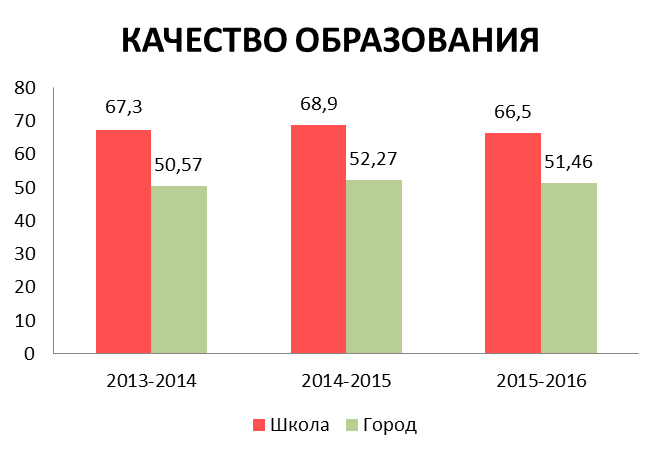 Учащимися школы успешно освоен образовательный стандарт в полном объёме, что подтверждается результатами итоговой и промежуточной  аттестации.Результаты государственной итоговой  аттестации выпускников основного общего и среднего общего образования за последние 3 года (данные округляются до десятых)Обучающимися школы успешно освоен образовательный стандарт в полном объёме, что подтверждается результатами итоговой аттестации 9-х, 11-х классов за 2015-16 учебный год. Все выпускники получили аттестаты. Сравнительный анализ результатов за последние три года показал увеличение качественного показателя прохождения итоговой аттестации обучающимися по обязательным предметам, кроме математики (профильный уровень) в 11-х классах. 3.3. Информация об обучающихся, окончивших школу с аттестатами особого образца, золотой и серебряной медалями «За особые успехи в учении»Ежегодно обучающиеся школы с отличными успехами осваивают образовательный стандарт в полном объёме, что подтверждается получением аттестатов особого образца, региональными и федеральными медалями «За особые успехи в учении» с положительной динамикой к 2015-16 учебному году.Анализ   статистических  данных школьного мониторинга результативности процесса обучения позволяет сделать вывод, что школа   выполняет  задачи  обучения  базового и  углубленного  уровней подготовки учащихся на всех ступенях учебно-воспитательного  процесса.3.4. Работа с одаренными детьми.Одним из приоритетных направлений работы школы является – создание системы поддержки талантливых детей. Одновременно с введением нового стандарта общего образования  выстроена система поиска, открытия и поддержки талантливых детей, их сопровождения в течение всего периода становления личности, а так же поддержки детей с особыми образовательными потребностями и коррекционная работа с данным контингентом обучающихся. В рамках этого направления в школе проводилась целенаправленная работа по проблеме успеваемости детей (мониторинг предварительных результатов, анализ методических приемов работы, информационно-разъяснительная работа, совещания и педсоветы), поддерживалась творческая среда, обеспечивающая возможность самореализации учащимися каждой ступени обучения. Для этого расширяется система школьных и муниципальных олимпиад и конкурсов школьников, практики дополнительного образования, различного рода ученических конференций и семинаров, отрабатываются механизмы учета индивидуальных достижений обучающихся (ученический портфолио при приеме в профильные классы). Педагогический коллектив школы продолжает работу по реализации школьной программы «Одаренные дети»,  одной из задач которой  является выявление одаренных детей и  создание  банка данных «Одаренный  ребёнок».Составлен школьный план работы с одаренными и способными учащимися на 2015-2016 учебный год. В соответствии с требованиями ФГОС второго поколения проводилась работа педагогического коллектива по формированию проектно-исследовательских умений. Методический совет постоянно рассматривает  вопросы организации и проведения мониторинга по выявлению и сопровождению одаренных детей. В рамках направления «Организация работы по поддержке и сопровождению одаренных (талантливых) детей» ведётся работа по обеспечению  внедрения эффективных технологий индивидуального сопровождения одаренных (талантливых)  детей на базе школы с привлечением преподавателей САФУ. Существенным достижением в этом направлении является системная работа с учащимися школы, организуемая в рамках 6 секций научного общества учащихся (НОУ )  на параллели 3-7 классов.Качество образования учащихся позволяет школе в течение последних лет стабильно лидировать среди школ города по результатам городских туров предметных олимпиад, областных олимпиад, конкурса «Мой первый успех», других смотров, фестивалей, спортивных соревнований.  Ежегодно в предметных олимпиадах, конкурсах, соревнованиях на различных уровнях принимают участие  100% учащихся  школы. В соответствии с Программой «Одаренные дети» на 2013 -2016г.г. на диагностической основе организована работа по поддержке и сопровождению одаренных (талантливых) детей, создан банк данных «Одаренный  ребёнок».Работа с одаренными детьми ведется через:деятельность Научного общества учащихся;участие во Всероссийской олимпиаде школьников, других олимпиадах;участие в российских, международных играх;участие в конкурсах, конференциях.В соответствии с требованиями ФГОС второго поколения проводилась работа педагогического коллектива по формированию проектно-исследовательских умений,  организуется системная работа в рамках 6 секций НОУ  на параллели 3-7 классов: «Юный исследователь» (биология, экология), «Иностранные языки», «Созвездие»( русский язык, литература), «География), «Единомышленник» (история), «Первые шаги в науку» (начальные классы), кружок «Афлатун». В рамках НОУ ежегодно организуется:школьный конкурс учебно-исследовательских и проектных работ (от140 до 200 участников);школьные Ломоносовские чтения;День науки в школе;участие в городском конкурсе «Учёные будущего 5-8 классы;участие в городском и региональном Фестивале-конкурсе предпринимательских инициатив, финансовых проектов,и  исследовательских работ обучающихся «Это наш мир!»;участие в НПК при Институте Управления в г. Архангельске  «МЫ-будущее России»;участие в НПК «Юность Северодвинска;участие в НПК «Отечество»;участие в  городском конкурсе рефератов по истории родного края «Север-России золотник»;участие в городском конкурсе рефератов  «Морем прославлены».	Индивидуальная работа с учащимися 3-7 классов, работающих по ФГОС,  еженедельная работа секций НОУ,  организация участия в дистанционных олимпиадах, проектах.Результаты участия обучающихся во Всероссийской олимпиаде школьников в 2013-2016 гг.Ежегодно происходит количественный рост и качественный  рост результатов участия во всероссийской олимпиаде школьников. Результаты участия обучающихся в конкурсах, конференциях, в российских, международных играх в 2013-2017 гг.Школой систематически осуществляется мониторинг, в ходе которого  отслеживается результативность участия школьников в олимпиадах различного уровня,  рейтинг отражает  положительную  динамику  участия обучающихся в конкурсах, олимпиадах и интеллектуальных играх различного уровня.Раздел IV публичного доклада. Воспитательная работа4.1. Особенности организации воспитательной работы в школе.Воспитательная система в школе строится, исходя из понимания понятия воспитания как управления процессом развития личности. Основной целью является создание условий для развития творческих способностей личности ребенка, сориентированной на общечеловеческие ценности и одновременно способной сделать собственный выбор, нести за него ответственность, найти свое место в социуме.Основополагающие педагогические законы школы - уважение к личности ученика, восхождение к индивидуальности каждого, стремление оказать любую поддержку ученику, развивая его способности; демократический стиль в организации образовательного процесса.В МАОУ «СОШ №6» воспитательная деятельность в 2016 г.г. осуществлялась в рамках реализации Программы воспитания  « ШколаМир» и Программы духовно-нравственного развития, воспитания обучающихся на ступени начального общего образования .Цель воспитательной работы (по программе воспитания «Школамир»): создание и развитие воспитательной среды, способствующей самовыражению личности и ее становлению.привлечение обучающихся к активному участию в жизнедеятельности школьного коллектива, развитие  и укрепление  органов ученического самоуправления.создание  условий, предотвращающих ухудшение состояния здоровья.оказание социально-психолого-педагогической  помощи участниками образовательного процесса.Цель воспитательной работы (по программе духовно-нравственного развития, воспитания обучающихся на ступени начального общего образования):создание и развитие воспитательной среды, способствующей социально-педагогической поддержке становления и развития высоконравственного, ответственного, инициативного и компетентного гражданина России.Основные  направлениями воспитательной деятельности школы  в 2016 году:4.2.Мониторинг воспитательной деятельности в 2016 году  включал в себя следующие исследования:методика «Изучение социализированности личности учащегося» (4 класс),тест «Размышляем о жизненном опыте» (9,11 классы),долгосрочный мониторинг по изучению удовлетворенности участников различными сторонами образовательного процесса: деятельностный, организационный, социальнопсихологический, управленческий (родители и учащиеся 3,8-х классов),ориентировочная минимальная диагностическая программа изучения проявления воспитанности младших школьников (1-4 классы),ориентировочная минимальная диагностическая программа изучения проявления формирующегося нравственного деятельно-волевого характера подростков (5-8 классы), ориентировочная минимальная диагностическая программа изучения проявления формирующейся гражданской зрелости старшеклассников (9-11 классы).Воспитательная деятельность школы строилась с учетом следующих условий и средств:4.3.Социальный паспорт школыМАОУ «СОШ № 6» активно взаимодействует  с различными учреждениями, организациями  в формах  проведения занятий, акций, конкурсов, праздников, экскурсий, турпоходов, культпоходов и т.п.: НТЦ «Звездочка», ЦКиОМ, МБОУДО Детско-юношеский центр, Северодвинский городской краеведческий музей, центральная библиотека им. Гоголя, библиотека-игротека «Гнёздышко», театр Драмы, кинозал ЦУМа, база отдыха «Волость», ЦК и ОМ, Драмтеатр, библиотека им. Гоголя и другие библиотеки города, ДЦК, ДЮЦ, ЦЮНТТ, ДМЦ «Североморец», Центр православной культуры св. Кирилла и Мефодия, Дом Корабела, музыкальные и художественная школа г.Северодвинска, городской краеведческий музей, Архангельский краеведческий музей, музей МЧС, Северном морском музей, музей Пожарных в г. Архангельск,  пожарная часть №7 г.Северодвинска , музей деревянного зодчества «Малые Корелы», приют для бездомных животных «Четыре лапы», ОО «Красный крест», ОО «Офицеры России», дом ребенка «Колибри», «Олененок», спец-школа интернат, цифровой планетарий, кукольные театры, Музей освоения Арктики им. Борисова, Гостиные дворы, Старинный особняк на набережной (г.Архангельск), Дом – усадьба Е. Плотниковой, спорт-клуб «М-33», детские сады «Малиновка», «Снежинка», «Винни – Пух», музей кукол, ЦУМ, Поморская филармония,  рыбзавод, школа народных ремесел ( г.Архангельск), ССРЦ «Солнышко», Дом деда Мороза (Соломбала),  базы отдыха «Лесная купель», «Боры», «Мечка», «Куртяево», «Голубино», «Пикалево», «Волость»,  САФУ, МИУ, СТК, СТСИ, ИСМАРТ,  «Центр профориентации и подготовки кадров»  ОАО «ЦС «Звездочка»,  Архангельское региональное отделение Союза машиностроителей России и Отдел технического обучения ОАО «ПО «Севмаш», Совет ветеранов города, ТАРКр «Адмирал Нахимов», Театр-студия «Премьер», Клуб ветеранов-афганцев, База предприятия «Северная империя», Медицинская диагностическая лаборатория МСЧ-58, Архангельский театр кукол, ТЭЦ - 1 «Сумасшедшая лаборатория»,  турфирма «Трэвэл Клаб»,  туристическое агентство «Планета Туризма»,  библиотека им. Гоголя, ЦУМ, клуб «Наутилус», туристическое агентство «Фиеста»,  молодежный театр Панова  и другиеДополнительное образование является важной составной частью воспитательного и учебного процесса. Ребенок реализует свое свободное время в соответствии со своими интересами и потребностями, ученику предоставляется возможность свободного выбора любого из существующих в школе кружков, секций.4.4.Творческие объединения, кружки, секции на базе школы в 2015 – 2016 уч.г.:На базе МАОУ «СОШ № 6» представлены кружки, секции и  творческие объединения основных  направлений: спортивно - оздоровительного, общекультурного, социального, духовно - нравственного и общеинтеллектуального.В 2013 – 2014 уч.г. 87,8 % обучающихся МАОУ «СОШ № 6» были охвачены системойдополнительного образования г.Северодвинска ( в том числе: кружки, секции, детскиеобъединения МАОУ «СОШ № 6» )в 2014 – 2015 уч.г. 968 обучающихся (89 %) МАОУ «СОШ № 6» были охвачены системойдополнительного образования г.Северодвинска , в том числе: кружки, секции, детскиеобъединения МАОУ «СОШ № 6»   посещали  532 обучающихся ( 49 %).В 2015 – 2016 уч.году 970 обучающихся (89 %) МАОУ «СОШ № 6» были охваченысистемой дополнительного образования г.Северодвинска , в том числе: кружки, секции,детские объединения МАОУ  «СОШ № 6»   посещали  876 обучающихся ( 77,8 %).Воспитательная деятельность в школе реализовалась в трех сферах: в процессе обучения, во внеурочной деятельности и во внешкольной деятельности.В течение учебного года используются различные формы и методы работы с учащимися: конкурсы, викторины, литературно-музыкальные композиции, эстафеты, брейн-ринги, конкурсные и игровые программы, выставки, экскурсии, акции, праздники, концерты, линейки, игры, радиопередачи, тематические дни, недели и декады, конференции, спортивные соревнования, турниры, классные часы, беседы, уроки мужества, тренинги, КВН, трудовые десанты, коллективные творческие дела.В школе сформирован ресурсный потенциал для обеспечения реализации цели, поставленной в президентской инициативе «Наша новая школа», а именно раскрытие и развитие человеческого потенциала каждого ученика, направленного на формирование именно тех ключевых и иных компетентностей, которые представляются наиболее актуальными в социально-культурной и социально- экономической перспективе.Имеющийся потенциал позволяет продолжить развитие школы посредством осмысления новых подходов к содержанию и результатам образования на основе имеющегося ресурсного обеспечения.4.5.Развитие ученического самоуправления.Ученическое самоуправление – база для формирования у учащихся навыков участия в государственно- общественном управлении, привитие у учащихся таких социально значимых компетенций как свобода выбора, терпимость, демократический стиль взаимодействия, плюрализм, толерантность.Деятельность органов ученического самоуправления регламентируется Уставом школы, положениями и другими локальными актами.Ребята из Центра инициативы и творчества школы  участвовали в городском  конкурсе  школьного самоуправления. Учащиеся  показали очень хороший результат. Сравнивая показатели диагностики уровня развития детского самоуправления в 5-11-х классах отмечаем рост следующих показателей:включенность в управленческую деятельность – 0,48 (был 0,41),организованность классного коллектива – 0,63(0,57),ответственность за дела класса – 0,64 (0,56).Раздел V публичного доклада. Применение здоровьесберегающих технологий в учебно-воспитательном процессе5.1. Использование здоровье сберегающих технологий в образовательном  процессеОдним из аспектов успешности образовательного процесса является состояние здоровья учащихся.  Сохранение физического, психического здоровья обучающихся является заботой не только их родителей, но и педагогов. Решению этой задачи способствует комплексный подход по следующим направлениям деятельности: медицинское обслуживание, санитарно-гигиеническое просвещение, психолого-педагогическое сопровождение, спортивно-оздоровительная компания на основе диагностического выявления проблем здоровья человека.ФГОС должны учитывать материально-технические условия, которые обеспечивают соблюдение санитарно-гигиенических норм образовательного процесса (водоснабжение, освещение, воздушно-тепловой режим); санитарно-бытовых условий (наличие оборудованных гардеробов, раздевалок, санузлов); социально-бытовых условий (наличие учительской, оборудованного рабочего места); пожарной и электробезопасности; требований охраны труда; соблюдение сроков и объемов текущего и капитального ремонта.Для полноценной реализации требований  здоровьесбережения  в школе разработана целевая программа «Здоровый школьник–здоровое будущее». Реализация программы направлена на формирование у участников образовательного процесса культуры отношения к своему здоровью (физиологическую, физическую, психологическую и интеллектуальную культуру).Цель программы:создание условия для сохранения и укрепления физического и психического здоровья обучающихся.формирование у школьников навыков организации здорового образа жизни посредством развития в школе здоровьесберегающей и здоровьеформирующей среды.Задачи:создать условия по обеспечению сохранения и укрепления физического здоровья обучающихся.создать систему работы по обеспечению здоровьесозидающей направленности образовательного процесса, способствующего осознанному выбору обучающимися поступков, поведения, позволяющего сохранять и укреплять здоровье.способствовать внедрению здоровьесберегающих технологий в образовательном процессе. Создать условия по предупреждению появления психолого- и медико- педагогических проблем у обучающихся.совершенствовать спортивную базу школы.обеспечить социально-педагогическую и научно-методическую поддержку родителей по вопросам воспитания здорового образа жизни детей и учителя.5.2.Ожидаемые результаты:повышение компетентности педагогического коллектива в области здоровьесозидающей работы;формирование у участников образовательного процесса готовности к сохранению и укреплению своего здоровья и здоровья других людей;повышение двигательной активности участников образовательного процесса как основного фактора здорового образа жизни;увеличение количества учащихся, принимающих участие во внутришкольных физкультурно-спортивных и оздоровительных мероприятиях.увеличение количества учащихся, принимающих участие в школьных, муниципальных  и региональных соревнованиях.увеличение количества учащихся, принимающих участие в муниципальных и региональных физкультурно-спортивных и оздоровительных мероприятиях.создание банка сценариев, иных методических разработок для проведения различных спортивно-оздоровительных мероприятий.информированность всех учащихся школы об олимпийских  и паралимпийских  движениях.организация совместной работы педагогов и родителей по формированию здорового образа жизни учащихся.5.3.Основные направления программы: создание соответствующих санитарным требованиям условий для воспитания и обучения детей; подготовка учителей по вопросам охраны здоровья детей; формирование навыков оказания первой медицинской помощи у обучающихся;  введение в содержание воспитания и образования детей занятий о своём здоровье и навыков ценностного отношения к нему; обеспечение двигательной активности детей; организация психолого-медико-педагогической и коррекционной помощи детям;  пропаганда здорового образа жизни (тематические классные часы, познавательные игры, конкурсы рисунков, плакатов, стихотворений, различные акции; исследовательская, проектная деятельность, совместная работа с учреждениями здравоохранения и органами внутренних дел по профилактике наркомании, курения и алкоголизма; пропаганда физической культуры и здорового образа жизни через уроки биологии, географии, химии, экологии, ОБЖ, физической культуры);  широкое привлечение участников образовательного процесса к физической культуре и спорту, различным формам оздоровительной работы.5.4. Формы работы, используемые при реализации программы В процессе реализации программы используются следующие формы физкультурно-оздоровительной и спортивно-массовой работы:уроки физической культуры: традиционные и инновационные: сюжетно-игровые уроки, уроки-праздники, уроки-инсценировки;физкультурно-оздоровительные мероприятия в режиме учебного для школы (физкультурные минутки во время уроков, гимнастика для глаз, подвижные игры и флэш-моб на перемене, спортивные часы в группе продленного дня);спортивные секции,  кружки.спортивные праздники, дни здоровья;соревнования по различным видам спорта;спортивные викторины и конкурсы;теоретические занятия, беседы, классные часы;тестирование уровня физического развития и двигательных качеств учащихся 1-11 классов;проектная, исследовательская деятельность. Сдали нормы ГТО в 2016 году на золотой значок 9 учащихся 11 классов (4 ступень), 11 человек 6-8 классов (3 ступень) Таким образом, программа носит комплексный характер,  консолидирует усилия педагогов, администрации, медицинских работников, родителей и обучающихся в деле поддержания здорового образа жизни и их физического развития.Раздел VI публичного доклада. Проблемы, поиски, решенияОсновные сохраняющиеся проблемыНесмотря на то, что педагогический коллектив ведет целенаправленную работу по всем направлениям и имеет положительные результаты своей деятельности, существуют проблемы, требующие решения, а именно:оснащение некоторых учебных кабинетов не в полном объеме соответствует современным требованиям организации учебного процесса;сложность родительского контингента и как следствие недостаточно высокий уровень воспитанности обучающихся;дальнейшее повышение уровня преподавания изучаемых предметов для усиления  конкурентоспособности школы;совершенствование материально – технической базы, учебно – методического комплекса  для реализации интеллектуального и творческого потенциала участников образовательных отношений;стимулирование самостоятельной деятельности педагогов и учеников, имеющей практическую направленность; повышение уровня ИКТ- компетенции участниками образовательных отношений.Основные направления развития в ближайшей перспективеДальнейшее развитие школы  должно быть связано с реализацией следующих направлений и решением конкретных задач:укрепление материально-технической базы;реализация программы развития 2017-2020 гг. «УСПЕШНАЯ ШКОЛА: ИННОВАЦИОННОСТЬ, ИНДИВИДУАЛИЗАЦИЯ, СОЦИАЛИЗАЦИЯ»;закрепление и усиление тенденции обеспечения достаточно высокого уровня базового образования путем   активного внедрения ИКТ и расширения видов образовательных технологий;инновационная работа педагогического коллектива, сориентированная на создание психологического комфорта и рост успешности ученика в учении;активизация деятельности школьников во внеурочных форматах;совершенствование форм и видов работы с родителями.6.3. Выводы.Таким образом, деятельность школы в 2016 году строилась  в соответствии с государственной нормативно-правовой базой организации обучения и воспитания, программно-целевым подходом в  управлении образовательным процессом. Педагогический коллектив школы на основе анализа и структурирования возникающих проблем  выстраивал перспективы развития в соответствии с уровнем формирования ключевых образовательных компетенций. Учащиеся школы показали стабильно положительные результаты качества образования, что подтверждают данные итоговой аттестации, результаты городских контрольных работ, высокая результативность обучающихся в городских, республиканских олимпиадах, научно-практических конференциях, дистанционных проектах и конкурсах.  Деятельность школы в 2016 году  положительно воспринималась  социумом, родительской общественностью, выпускниками: МАОУ «СОШ №6» в 2016 году стала Лауреатом премии имени М.В. Ломоносова муниципального образования "Северодвинск" в номинации "Бренд Северодвинска", победителем  регионального  конкурса для образовательных организаций «Достояние Севера», вошла в ТОП-500 по России по итогам 2015-2016 учебного года.обеспечить качественный переход школы на выполнение новых Федеральных государственных стандартов; отработать различные модели индивидуального образования учащихся; разработать систему необходимых условий, обеспечивающих преемственность поддержки и развития талантливых детей; способствовать созданию воспитывающего образовательного пространства для саморазвития, самореализации и успешной социализации учащихся;обеспечить внедрение новых образовательных технологий и принципов организации образовательного процесса, обеспечивающих эффективную реализацию новых моделей и содержания образования, в том числе с использованием современных информационных-коммуникационных технологий;разработать и обосновать  поликультурное пространство школы в целях повышения качества образования, духовно-нравственного и гражданского воспитания учащихся. повышать уровень профессиональной подготовки и квалификации педагогических кадров, обеспечивающих образовательный процесс;совершенствовать  организацию учебного процесса в целях   сохранения и укрепления здоровья обучающихся; развивать и совершенствовать материальную базу образовательного учреждения;продолжить сетевое взаимодействие с образовательными, культурно-досуговыми организациями и социальными партнерами.годВысшая категория%Первая категория%б/кСЗДитого% имеющих высшую / 1 категории20134355%3443,51-7898,020144151%3138,7718090,020154050%2733,71218083,720164965%2432%2-7597,3№ФИОЗвание, награда1.Кирсанова Г.В.Заслуженный учитель Российской Федерации2.Кудряшова В.М.Заслуженный учитель Российской Федерации3.Лютянская Г.А.Заслуженный учитель Российской Федерации4.Артюгина О.М.Почетный работник общего образования Российской Федерации5.Бакалдина Л.П.Почетный работник общего образования Российской Федерации6.Быстров М.В.Почетный работник общего образования Российской Федерации7.Мосеева Г.В.Почетный работник общего образования Российской Федерации8.Попова Н.В.Почетный работник общего образования Российской Федерации9.Солкова Н.М.Почетный работник общего образования Российской Федерации10.Толобистюк Е.И.Почетный работник общего образования Российской Федерации11.Уварова Н.ИПочетный работник общего образования Российской Федерации12.Нежеренко Г.Я.Отличник народного просвещения13.Клименко А.И.Грамота Министерства образования Российской Федерации14.Лобанова Г.С.Грамота Министерства образования Российской Федерации15.Мякшина А.О.Грамота Министерства образования Российской Федерации16.Слотина О.Д.Грамота Министерства образования Российской Федерации17.Соколова Е.А.Грамота Министерства образования Российской Федерации18.Стешенко Е.Ю.Грамота Министерства образования Российской Федерации19.Шишкина О.Г.Грамота Министерства образования Российской ФедерацииВсероссийский уровеньВсероссийский уровеньКудряшова В.М.Победитель, 2011 годСоколова Е.А.Победитель, 2015 годРегиональный уровеньРегиональный уровеньКорнилова Л.В.Победитель, 2009 годШишкина О.Г.Победитель, 2011 годМякшина А.О.Победитель, 2012 годСорокина О.Л.Победитель, 2014 годТолобистюк Е.И.Победитель, 2016 годЦыкалюк Ю.А.Победитель, 2016 годУчебный год2012-20132013-20142014-20152015-2016Количество педагогов, прошедших курсовую подготовку24771959Тема, наименованиеДокументы с датой выдачи (распоряжение, свидетельство, сертификат)Период деятельностиОбобщение опытаБазовая образовательная площадка АО ИОО в реализации модуля «Система работы учителей русского языка и литературы по подготовке учащихся к успешной сдаче ЕГЭ и ГИА по русскому языку»Сертификат АО ИОО2013-2015 уч.г.Областной семинар «Система работы учителей русского языка и литературы МАОУ « СОШ № 6» с углубленным изучением иностранных языков» по подготовке учащихся к успешной сдаче ЕГЭ и ГИА по русскому языкуБазовая инновационная площадка АО ИОО в реализации программы «Развитие самостоятельной деятельности обучающихся образовательных организаций на уроках физической культуры в условиях ФГОС ООО» (на основе реализации инновационного УМК Т.В. Авдюхиной, С.В. Гурьева)Свидетельство АО ИОО о базовой инновационной площадке от 20 мая 2014 г. По 30 июня 2019 г. № 14006,20 мая 2014 г.по 30 июня2019 гВыездное практическое занятие в рамках курсов повышения квалификации «Реализация и внедрение ВФСК «ГТО» с проведением Кирсановой Г.В. открытого урока лыжной подготовки в 4А классе, Шукшиной А.С.мастер-класса «Современные проблемы физического воспитания в соответствии с требованиями ФГОС и политикой по реализации и внедрению комплекса ГТО».Муниципальная площадка по введению ФГОС ОООШкола является пилотной площадкой по внедрению ФГОС ООО в 6-7-х классах. Приказ УО от 28.01.2013 №372015-2016 уч.г.Городской семинар « ФормированиеУУД как путь реализации преемственности в обучении русскому языку в начальной и средней школе»;Семинар «Современные научно-методические подходы к преподаванию предмета» для учителей математики, физики, информатики и ИКТБазовая  площадка по финансовой грамотности.Распоряжение министра образования и науки Архангельской области от 29.10.2015 г. о включении МАОУ «СОШ №6»  в перечень базовых площадок по финансовой грамотности.2015-2016 уч.г.Открытый урок-беседа с элементами ролевой игры «Семейный бюджет и бережное потребление» – 4 урока (15.03.2016)Всероссийский конкурс эссе по финансовой грамотности (16.03.2016)Интерактивная игра «Мой личный финансовый план» – 4 урока (18.03.2016)Всероссийское тестирование школьников «Финансовая арифметика» (18.03.2016)Интеллектуальная игра «Азбука финансов» (19.03.2016) 105 чел. – Открытый урок-беседа с элементами ролевой игры «Семейный бюджет и бережное потребление» (15.03.2016)26 чел. – Всероссийский конкурс эссе по финансовой грамотности (16.03.2016)107 чел. – Интерактивная игра «Мой личный финансовый план» (18.03.2016)Всероссийское тестирование школьников «Финансовая арифметика» (18.03.2016)26 чел. – Интеллектуальная игра «Азбука финансов» (19.03.2016)19 чел. - Он-лайн-тестированиеОбщее кол-во участников 390 чел.Пилотная площадка международного проекта «Афлатун»Договор №1 от 25.11.2013г.Реализация программы внеурочной деятельности, ориентированной на социально-экономическое воспитание учащихся 6-14 лет. В рамках международного проекта «Афлатун: социальное и финансовое образование детей» проводились занятия кружка «Афлатун» для учащихся 3-4 классов. Участниками кружка стало 10 учащихся. В течение года учащиеся приняли участие в ряде мероприятий регионального и городского уровня:III открытый городской Фестиваль-конкурс предпринимательских инициатив, финансовых проектов и исследовательских работ учащихся «Это наш мир!», Управление образования Администрации МО Северодвинск, ДЮЦ, 17 октября 2015 года (дипломы II, III степени, сертификаты участников).Интеллектуальная игра «Азбука финансов» в рамках Всероссийской Недели финансовой грамотности, САФУ, 18 марта 2016 г. (диплом I степени, сертификаты участников).Единый урок «Ты-предприниматель» в рамках Всероссийского проекта Минфина РФ (12 мая 2016 года).II Всероссийская неделя финансовой грамотности детей и молодежи (март 2016 года).Экспериментальная площадка по проведению апробации и  проверке эффективности обновлённой методики оценки профессиональной деятельности педагогических работниковПриказ УО Администрации г. Северодвинска от 16.03. 2016 г. №118Март-май 2016Создана рабочая группа для планирования работы по проведению апробации и проверке эффективности обновлённой методики оценки профессиональной деятельности педагогических работников образовательной организации.Членами  рабочей группы изучены материалы новой редакции методики оценки профессиональной деятельности педагогических работников и  апробирована новая методика оценки профессиональной деятельности 22 педагогических  работников, входящих в состав рабочей группы и  подлежащих аттестации в 2016-2017 учебном году. Выводы, предложения и замечания по показателям оценки профессиональной деятельности педагогических работников, которые требуют изменения, дополнения направлены в УО 12.05.2016г.Программа модуля «Формы и методы работы с одарёнными детьми на уроках иностранного языка и во внеурочной деятельности»Сертификат победителя регионального конкурса программ модулей повышения квалификацииДоговор с АО ИОО от 28.03.2016 г.2016-2018 г.г.Планируется проведение 2-х семинаров АО ИОО на базе школы по программе модуля в 2016-2017 уч.г.Тема проектаДокументы с датой выдачи (договор, сертификат)Период реализацииОбобщение опытаОбщероссийский проект Диплом "Школа цифрового века"  DIG-SCH-212166Договор №0855 от16.01.2015г2015-2016 уч.г.56 учителей - участники  проектаШкольный инновационный образовательный проект «Изучаем английский в Великобритании»Протокол №1 заседания рабочей группы учителей иностранного языка школы от 5 сентября 2016г2015-2016 уч.г.Выезды учащихся школы на обучение в Лондон июль 2015, ноябрь 2015, июнь 2016;Конкурс сказок на английском языке; конкурс писем Деду Морозу на английском языке;Участие в конкурсе проектных и учебно-исследовательских работ ( по результатам исследования в Лондоне);Программа мероприятий с участием директора международной школы в г. Лондон Тима Шобена в марте 2016г.:Подведение итогов конкурсов с выигрышем бесплатной поездки но обучение в Лондон;Внеклассное мероприятие для учащихся 5 классов «Зачем мне нужен английский язык?»;Разговорный клуб для учащихся 6-10 классов;Пробный экзамен (устная часть)в формате ЕГЭ по английскому языку;Открытые уроки учителей английского языка в 3-11 классах с участием Тима Шобена.Систематически используемые современные образовательные технологии профессиональными объединениями  педагогических работников школыНаименование технологийГодРабочая группа (РГ) учителей иностранного языкаИнформационно-коммуникационные, здоровьесберегающие, исследовательские, личностно-ориентированные, технология сотрудничества, проектный метод, технология «Портфолио», технология межкультурной компетенции, технология проблемного диалога,  технологии деятельностного метода обучения, дифференцированного, развивающего, проблемного обучения, игровая, тестовая технологии, технология ролевой игры, технология сотрудничества, 2015-2016РГ учителей начальной школыТехнологии деятельностного метода обучения, дифференцированного, развивающего, проблемного обучения, проектные, исследовательские, информационно-коммуникационные, здоровьесберегающие педагогические технологии, технологии проблемного диалога, технология «Портфолио», игровая технология.2015-2016РГ учителей русского языка, литературы, истории и обществознанияТехнологии деятельностного метода обучения, дифференцированного, развивающего, продуктивного, проблемного обучения, проектные, исследовательские, информационно-коммуникационные, здоровьесберегающие педагогические технологии, технологии проблемного диалога, убеждения, аргументации, технология «Портфолио», проблемно-диалогического обучения, продуктивного чтения,  технология оценивания образовательных достижений учащихся.2015-2016РГ учителей естественных наукИнформационно-коммуникационные, здоровьесберегающие, личностно-ориентированные, проектно-исследовательские  технологии, модульная  технология, технология «Портфолио», технологии деятельностного метода обучения, дифференцированного, развивающего, продуктивного,  проблемного обучения,  технология учебного диалога.2015-2016РГ учителей математики, физики, информатики и ИКТПроектно-исследовательская, личностно-ориентированная, информационно-коммуникационная, технология уровневой дифференциации, здоровьесберегающая, тестовые технологии, дифференцированного, развивающего, продуктивного,  проблемного обучения, технология «Портфолио», технологию сотрудничества.2015-2016РГ учителей эстетического циклаПроектная, исследовательская технология,  здоровьесберегающая технология,  технология обучения в в сотрудничестве, технология деятельностного метода обучения, информационно-коммуникационная, технология «Портфолио, проблемного обучения, технология дифференциации и и индивидуализации, личностно-ориентированная.2015-2016РГ учителей физической культуры, ОБЖТехнология  активной учебно-познавательной деятельности, здоровьесберегающая технология, информационно-коммуникационная, технология «Портфолио», личностноо-ориентированная, технология обучения в сотрудничестве.2015-2016Начальное общее образованиеНачальное общее образованиеОсновное общее образованиеОсновное общее образованиеСреднее общее образованиеСреднее общее образованиепо уставу/локальному актуфактическийпо уставу/локальному актуфактическийпо уставу/локальному актуфактическийПродолжительность учебного года33 уч. недели (1 классы)34 уч. недели(2-4 кл.)33 уч. недели (1 классы)34 уч. недели (2-4 кл.)34 уч. недели34 уч. недели34 уч. недели34 уч. неделиПродолжительность учебного года33 уч. недели (1 классы)34 уч. недели(2-4 кл.)33 уч. недели (1 классы)34 уч. недели (2-4 кл.)5-7-е классы – 35 уч. недель5-7-е классы – 35 уч. недель34 уч. недели34 уч. неделиПродолжительность учебной недели5 дней (1 классы)6 дней (2-4 кл.)5 дней (1 классы)6 дней (2-4 кл.)6 дней6 дней6 дней6 днейПродолжительность урокаВ 1 классах в соответствии с САНПИН, во 2-4 кл.45 мин.В 1 классах в соответствии с САНПИН, во 2-4 кл.45 мин.45 мин.45 мин.45 мин.45 мин.Продолжительность перерывовне менее 10 мин.не менее 10 мин.не менее 10 мин.не менее 10 мин.не менее 10 мин.не менее 10 мин.Продолжительность каникулне менее 7 днейне менее 7 днейне менее 7 днейне менее 7 днейне менее 7 днейне менее 7 днейСменность занятий:- количество классов (указать конкретные классы), занимающихся  во 2-ю смену;1 смена1 смена1 смена1 смена1 смена1 смена1 смена:           -    начало8:308:308:308:308:308:30               -   окончание13:2013:2014:1514:1514:1514:152 смена:           -   начало                   ------                         -   окончание------Периодичность проведения промежуточной аттестации обучающихся:каждую четверть, год2-4 классы2-4 классы5-9 классы5-9 классыкаждое полугодие, год10-11 классылассыОбеспечение питанием обучающихсяВсего обучающихся,Количество обучающихся, обеспеченных питанием% от общего количестваНачальное общее образование45742194%Основное общее образование53448093,7%Среднее общее образование1359589,6%Предметные областиУчебные предметыклассыКоличество часов в неделюКоличество часов в неделюКоличество часов в неделюКоличество часов в неделюКоличество часов в неделюКоличество часов в неделюПредметные областиУчебные предметыклассы5 класс6 класс7 класс8 класс9 классвсегоОбязательная частьФилологияРусский язык5643321ФилологияЛитература3322313Иностранные языкиИностранный язык3333315Иностранные языкиВторой иностранный язык2222210Математика и информатикаМатематика55---10Математика и информатикаАлгебра --3339Математика и информатикаГеометрия --2226Математика и информатикаИнформатика --1113Общественно-научные предметыИстория 2222311Общественно-научные предметыОбществознание -11114Общественно-научные предметыГеография 112228Естественно-научные предметыФизика--2237Естественно-научные предметыХимия---224Естественно-научные предметыБиология111227ИскусствоМузыка1111-4ИскусствоИзобразительное искусство1111-4ТехнологияТехнология2221-7Физическая культура и Основы безопасности жизнедеятельностиОБЖ---112Физическая культура и Основы безопасности жизнедеятельностиФизическая культура3333315ИтогоИтого2931323434160Часть, формируемая участниками образовательных отношенийЧасть, формируемая участниками образовательных отношений3232212Иностранный языкИностранный язык1232210Основы научно-исследовательской деятельностиОсновы научно-исследовательской деятельности1----1ОбществознаниеОбществознание1----1Максимально допустимая недельная нагрузка на 34 учебных неделиМаксимально допустимая недельная нагрузка на 34 учебных недели3233353636172Предметные областиУчебные предметы	 классыКоличество часов в неделюКоличество часов в неделюКоличество часов в неделюКоличество часов в неделюКоличество часов в неделюКоличество часов в неделюПредметные областиУчебные предметы	 классы5класс6класс7класс8класс9классвсегоОбязательная частьФилологияРусский язык175210140105105735ФилологияЛитература1051057070105455Иностранные языкиИностранный язык105105105105105525Иностранные языкиВторой иностранный язык7070707070350Математика и информатикаМатематика175175---350Математика и информатикаАлгебра --105105105315Математика и информатикаГеометрия --707070210Математика и информатикаИнформатика --353535105Общественно-научные предметыИстория 70707070105385Общественно-научные предметыОбществознание -35353535140Общественно-научные предметыГеография 3535707070280Естественно-научные предметыФизика--7070105245Естественно-научные предметыХимия---7070140Естественно-научные предметыБиология3535357070245ИскусствоМузыка35353535-140ИскусствоИзобразительное искусство35353535-140ТехнологияТехнология70707035-245Физическая культура и Основы безопасности жизнедеятельностиОБЖ---353570Физическая культура и Основы безопасности жизнедеятельностиФизическая культура105105105105105525ИтогоИтого101510851120119011905600Часть, формируемая участниками образовательных отношенийЧасть, формируемая участниками образовательных отношений105701057070420Иностранный языкИностранный язык35701057070350Основы научно-исследовательской деятельностиОсновы научно-исследовательской деятельности35----35ОбществознаниеОбществознание35----35Максмально допустимая недельная нагрузка на 35 учебных недельМаксмально допустимая недельная нагрузка на 35 учебных недель112011551225126012606020Предметные областиУчебные предметыклассыКоличество часов в неделюКоличество часов в неделюКоличество часов в неделюКоличество часов в неделюПредметные областиУчебные предметыклассы5 класс5 класс5 класс5 классПредметные областиУчебные предметыклассыабвгОбязательная частьФилологияРусский язык5555ФилологияЛитература3333ФилологияИностранный язык3333ФилологияАнглийский / Немецкий*/-*/-*/**/-ФилологияВторой иностранный язык2222ФилологияНемецкий / Английский-/*-/**/*-/*Математика и информатикаМатематика5555Математика и информатикаАлгебра ----Математика и информатикаГеометрия ----Математика и информатикаИнформатика ----Общественно-научные предметыИстория 2222Общественно-научные предметыОбществознание ----Общественно-научные предметыГеография 1111Естественно-научные предметыФизика----Естественно-научные предметыХимия----Естественно-научные предметыБиология1111ИскусствоМузыка1111ИскусствоИзобразительное искусство1111ТехнологияТехнология2222Физическая культура и Основы безопасности жизнедеятельностиОБЖ----Физическая культура и Основы безопасности жизнедеятельностиФизическая культура3333ИтогоИтого29292929Часть, формируемая участниками образовательных отношенийЧасть, формируемая участниками образовательных отношений3333Иностранный язык Иностранный язык 1111Английский / НемецкийАнглийский / Немецкий*/-*/-*/**/-ОбществознаниеОбществознание1111Основы научно-исследовательской деятельностиОсновы научно-исследовательской деятельности1111Максимально допустимая недельная нагрузка на 34 учебных неделиМаксимально допустимая недельная нагрузка на 34 учебных недели32323232Предметные областиУчебные предметы               классыКоличество часов в неделюКоличество часов в неделюКоличество часов в неделюКоличество часов в неделюПредметные областиУчебные предметы               классы5 класс5 класс5 класс5 классПредметные областиУчебные предметы               классыабвгОбязательная частьФилологияРусский язык175175175175ФилологияЛитература105105105105ФилологияИностранный язык105105105105ФилологияАнглийский / Немецкий*/-*/-*/**/-ФилологияВторой иностранный язык70707070ФилологияНемецкий / Английский-/*-/**/*-/*Математика и информатикаМатематика175175175175Математика и информатикаАлгебра ----Математика и информатикаГеометрия ----Математика и информатикаИнформатика ----Общественно-научные предметыИстория 70707070Общественно-научные предметыОбществознание ----Общественно-научные предметыГеография 35353535Естественно-научные предметыФизика----Естественно-научные предметыХимия----Естественно-научные предметыБиология35353535ИскусствоМузыка35353535ИскусствоИзобразительное искусство35353535ТехнологияТехнология70707070Физическая культура и Основы безопасности жизнедеятельностиОБЖ----Физическая культура и Основы безопасности жизнедеятельностиФизическая культура105105105105ИтогоИтого1015101510151015Часть, формируемая участниками образовательных отношенийЧасть, формируемая участниками образовательных отношений105105105105Иностранный язык Иностранный язык 35353535Английский / НемецкийАнглийский / Немецкий*/-*/-*/**/-ОбществознаниеОбществознание35353535Основы научно-исследовательской деятельностиОсновы научно-исследовательской деятельности35353535Максимально допустимая недельная нагрузка на 34 учебных неделиМаксимально допустимая недельная нагрузка на 34 учебных недели1120112011201120Текущий контроль успеваемости обучающихсяПромежуточная аттестация обучающихсятестирование (в том числе с использованием информационно-телекоммуникационных технологий)устный опростворческие работысобеседованиезачетпроверочная работапрактическая работасамостоятельная работадокладконтрольная работасочинениеразличные виды диктантовизложениелабораторная работадомашняя контрольная работаписьменная творческая работарефератисследованиеустный зачетписьменный зачеттестированиетестирование (пробный экзамен в формате ОГЭ, ЕГЭ)итоговая контрольная работапереводной экзамен в устной форме по иностранному языкупереводной экзамен в письменной форме (письмо, эссе, сочинение, изложение)защита проекталабораторная работаконтрольная работа написание и защита реферата                   БаллыКритерииМаксимально возможный баллСредний балл по выборкеСредний балл по району/городуБалл школыОткрытость и доступность информации об организациях, осуществляющих образовательную деятельность4014,1018,3729,00Комфортность условий, в которых осуществляется образовательная деятельность7047,3357,2058,00Доброжелательность, вежливость, компетентность работников ОО2018,7819,2319,87Удовлетворенность качеством  образовательной деятельности организаций3026,1627,4029,63Общее количество баллов по НОКОД160106,37122,20136,502013-20142013-20142013-20142013-20142014-20152014-20152014-20152014-20152015-20162015-20162015-20162015-20161-45-910-111-111-45-910-111-111-45-910-111-11Всего учащихся на конец года443507106105643653511010814575341351126Оценено 3325071069453155351109603385341351007Кол-во учащихся 1-ых классов111--111121--121119--119Успевают 443507106105643653511010814575341351007% успеваемости 100100100100100100100100100100100100Окончили на «4» и «5» (без отличников)239284415642363014558225826575598Окончили на «5»3035772314177930291372% отличников96,96,67,69,87,66,38,28,95,49,67,1Всего на «4» и «5» (с отличниками)269319486362673425266128829488670% качества 81634567,384,863,947,268,985,255,165,266,5Предметы / параллель выпускного класса2013– 2014 учебный год2013– 2014 учебный год2014– 2015 учебный год2014– 2015 учебный год2015– 2016 учебный год2015– 2016 учебный годПредметы / параллель выпускного класса% качестваСредний балл% качестваСредний балл% качестваСредний баллОсновное общее образование 97 выпускников97 выпускников98 выпускников98 выпускников97 выпускников97 выпускниковМатематике 71,7%3,9476%4,1185,6%4,17Русский язык90,7%4,297%4,6398,9%4,59Английский язык100%5,0100%4,7591%4,40Немецкий язык100%5,0--Обществознание --1004,3368,5%3,81История 100%4,0--37,5%3,25Литература ----83%4,33Физика--100%4,1685%4,15Химия100%5,071%3,8692%4,53Биология--83%3,8382%3,94География--100%5,075%3,75Информатика100%4,8100%4,2578%4,26Среднее общее образованиеМатематика (база)--100%92,6100%93,8Математика (профиль)100%57,398%5890,9%51Русский язык100%78,3100%81100%82Английский язык100%70,2100%74100%72,2Немецкий язык100%81,5--100%86Литература 100%67100%67100%55Биология 100%73,2100%89100%70Химия 100%71,2100%100%92%56Информатика и ИКТ 100%78100%78100%64Обществознание 100%65965990,9%63История 100%65,3100%6389%58Физика 10066,7100%60100%62География ----100%57Год обученияАттестат особого образца основного общего образованияАттестат особого образца среднего общего образованияСеребряная медаль «За особые успехи в учении»Золотая медаль «За особые успехи в учении»Золотая медаль «За особые успехи в обучении»2013-20144 чел.5 чел.1 чел.5 чел.5 чел.2014-20158 чел.2 чел.3 чел.2 чел.2 чел.2015-201611 чел.10 чел.4 чел.10 чел.10 чел.Учебный годМуниципальный этапРегиональный этапЗаключительный этапИтого2013-2014( победителей/призёров)12/553/82 участника15/652014-2015( победителей/призёров)18/653/81 призёр1 участник21/742015-2016( победителей/призёров)13/891/111 победитель1 участник15/100Учебный годМуниципальный этапРегиональный этапЗаключительный этапИтого2013-2014 (победители, призёры)1872320541520142015(победители, призёры)147252103822015-2016(победители, призёры)165 37220422Программа воспитания МАОУ «СОШ №6» «Школамир»Программа духовно-нравственного развития, воспитания обучающихся на ступени начального общего образованияНравственно-патриотическое и правовое воспитание. Блок «Быть достойным гражданином»Развитие познавательного интереса. Блок «Мое познание мира»Художественно-эстетическое воспитание. Блок «Мир моих увлечений». Спортивно-оздоровительное воспитание. Блок «Я и мое здоровье»Трудовое воспитание. Блок «Только в труде велик человек»Социализация Блоки «Я и моя семья», «Я и коллектив».Воспитание гражданственности, патриотизма. Блок «Быть достойным гражданином»Нравственное воспитание. Блок «Я и коллектив»Трудовое воспитание. Блок «Только в труде велик человек»Спортивно-оздоровительное воспитание. Блок «Я и мое здоровье»Экологическое воспитание. Блок «Я и окружающий мир»Художественно-эстетическое воспитание. Блок «Мир моих увлечений»Взаимодействие ОУ и обществаПовышение педагогической культуры родителей (законных представителей)Показатель2013 – 2014 г. г.2014 – 2015 г. г.2015 – 2016 г. г.Малообеспеченные семьи211624Семьи, находящиеся на межведомственном учете как семьи в социально-опасном положении100Обучающихся, оставшихся без попечения родителей5710Количество обучающихся, состоящих на учете в ОПДН УВД по г. Северодвинску500Количество обучающихся, состоящих на учете в городской ТКДН и ЗП000Количество обучающихся, состоящих на внутришкольном учете 1057УчительНазвание кружкаКлассКол-во часовЛитвиненко А.И.Легкая  атлетика3-7-е3Крапивин В.А.Настольный теннис1-818Мошников Е.И.Волейбол5-118Лиходедова И.А.Волейбол5-113Кирсанова Г.В.ОФП. Лыжные гонки1-41Кирсанова Г.В.Спортивные игры71,5Семянников Н.А.Клуб  юных спасателей «Пульс»:Основы военной службыСтрелковая подготовкаОриентированиеТуристическая подготовка7-114Шулятьева В.В.Баскетбол2-44Шулятьева В.В.ОФП. Подвижные игры1-е2Шулятьева В.В.Ритмика и хореография1-1112Комольцева И.В.«Безопасное колесо5-е1Третьякова А.А.Английский язык1-е4Комольцева И.В.Английский язык1-е4Володько О.И.Английский язык1-е4Шкаева Е.Г.Английский язык1-е4Толобистюк Е. И.Декоративно-прикладное творчество «Квилинг»5-62Юфряков Д. А.Декоративно-прикладное творчество «Умелые руки»5-62Годына И.Г.Хоровое пение3,5,73Ермолина Л.Р.«Юный краевед»41Туганова Ю.Ю.Полезные привычки41Богданова Е.Н.Юный экономист («Афлатун»)4 - 51Шукшина А.С.Общая физическая подготовка1-52Наименование мероприятияУровень (общешкольное,классное,урок)ФормаСколько лет проводятсяРезультатыКоличество охваченных обучающихся% общего количества обучающихсяИспользование Всероссийских превентивных программ в МАОУ «СОШ № 6» классноеКлассный час6 летУчастие в муниципальных конкурсах для учащихся343 чел33%Областные родительские собрания по укреплению и сохранению здоровья г. Архангельск библиотека им. ДобролюбоваобщешкольныйЛекция для родителей4 годаСлушатели--Проведение родительских собраний по проблеме формирования здорового образа жизниобщешкольныйРодительские классные собранияС 2007 годаСлушателиВсе родители школы100%Лечебно – профилактические мероприятия.общешкольноеОбследование учащихся врачами – специалистами по особому графику11 летВыявление проблем по здоровью учащихся. Профилактика заболеванийВсе учащиеся школы100%Санитарно – эпидемические мероприятия.общешкольноеПроведение профилактических прививок.Проведение противотуберкулезной работыЕжеквартальное проведение осмотров на PED, ежемесячно выборочно из классов по 30 человекКонтроль санитарно-гигиенических условий обучения и воспитания в школе (в течение года)11 летАкты по нарушениям норм СанПин и сроки их устранения100%Санитарно – просветительная работа.КлассноеобщешкольноеПроведение классных часов и бесед по вопросам гигиены, охраны здоровья и формирования здорового образа жизни: (из программы «Здоровье»)С 2007 годаУчастие в городских и областных конкурсахВсе учащиеся школы100%Проведение инструктажей для учащихся школы. Классное общешкольноеКлассные часы и радиопередачиС 2007 годаСотрудничество с МЧС и ГИБДД г.СеверодвинскаВсе учащиеся школы100%Пополнение комплектов методической литературы, наглядных пособий по гигиеническому воспитанию и обучению школьников (совместно с фельдшером школы)общешкольноеОформление стендов и классных уголковС 2007 годаСотрудничество с ГБУЗ «Архангельский центр медицинской профилактики»41 класс100%Проведение внеклассных санитарно-гигиенических мероприятий – Дни Здоровья, спортивные праздники.(см. План физкультурно-оздоровительной работы.)общешкольноеСпортивные мероприятия школьного, городского и областного уровня11 летСотрудничество с ГБУЗ «Архангельский центр медицинской профилактики»,спортивными организациями,семьями учащихся – призовые места.Вся школа100%Организация лектория для девушек с врачом – гинекологом (ежегодно)Классное общешкольноеЛекции для учащихся11 летСотрудничество с Северодвинской ЖК8 – 11 классы (400 чел.)38%Организация санпостов, регулярное проведение занятий.КлассноеобщешкольноеУчастие в городских соревнованиях.Участие в городской игре «Зарница»10 летПризовые места на город7-11 классы48%Обучение учащихся 10-ых классов по программе «Первая медицинская помощь»Общешкольное,городскоеЛекции для учащихся в ЦЮНТТ10 летСотрудничество с ЦЮНТТ10 классы48%Проведение месячников по профилактике дорожного травматизма(по особому плану)классноеобщешкольное,городскоеБеседы с учащимися10 летСотрудничество с сотрудниками ГИБДД, участие в городских и областных конкурсах(2011 год – 1 место город и область)1-11 классы100%Участие в городском конкурсе «Безопасное колесо»Городской В течение годаУчастие в городских играх5 лет2011 год – 1 место6-8 классы36%Участие в конкурсах различного уровняРазличный уровеньКонкурсы рисунков, стихов и т.д. о «ЗОЖ»10 летСотрудничество с различными организациями города и области1-11 классы100%Общешкольное Работа комиссии по ОТОбщешкольноеСистематические проверки, согласно графику10 лет-1-11 классы100%Участие ОО в мероприятиях, направленных на выявление и развитие здоровьесберегающей направленности образовательного процесса по итогам 2015-2016 учебного годаУчастие ОО в мероприятиях, направленных на выявление и развитие здоровьесберегающей направленности образовательного процесса по итогам 2015-2016 учебного годаУчастие ОО в мероприятиях, направленных на выявление и развитие здоровьесберегающей направленности образовательного процесса по итогам 2015-2016 учебного годаУчастие ОО в мероприятиях, направленных на выявление и развитие здоровьесберегающей направленности образовательного процесса по итогам 2015-2016 учебного годаУровень мероприятияЧисло мероприятий, в которых приняли участие детиКоличество участников мероприятийКоличество победителей и призеровМуниципальный (город)4258422 победителя – команд13 призеров – команд22 победителя –лично25 призеров - личноРегиональный (область)171422 команды – победители10 команд - призёров10 призеров – лично6 победителей -личноФедеральный23Международный15